Государственное бюджетное дошкольное образовательное учреждение   детский сад №39 комбинированного видаКолпинского района Санкт-Петербурга«Согласовано»                                                     		 «Утверждаю»Педагогическим советом №______               		приказ от _____ № _______Протокол от ___________№ __________                         	Заведующий ГБДОУ № 39								__________ Н.М. БабусенкоРабочая программаДля детей с тяжелыми нарушениями речи подготовительной  группы компенсирующей направленности «Воробушки»(от 6 до 7 лет)Срок реализации программы 2018 – 2019 год						Программа разработана учителем-логопедом:Морозовой Еленой АнатольевнойСанкт – Петербург2018Содержание1. ЦЕЛЕВОЙ РАЗДЕЛ1.1 Пояснительная записка          Рабочая программа (далее Программа) составлена на основе «Адаптированной основной образовательной программы для обучающихся с ограниченными возможностями здоровья (ТНР) ГБДОУ № 39».           Рабочая программа разработана на период 2018-2019 учебного года (с 01.09.2018  по 31.08.2019 года).         Программа содержит материал для организации коррекционно-развивающей работы с детьми, соответствующий требованиям Федерального государственного образовательного стандарта дошкольного образования (ФГОС ДО).  На основании ФГОС ДО рабочая программа обеспечивает разностороннее развитие ребенка с речевыми расстройствами и успешную подготовку его к школьному обучению.        Основными документами, регламентирующими ценностные, целевые и методологические основы Программы являются: -	Федеральный закон Российской Федерации от 29 декабря 2012 г. № 273-ФЗ «Об образовании в Российской Федерации»;-	Федеральный государственный образовательный стандарт дошкольного образования. Приказ Министерства образования и науки РФ от 17.10.13 № 1155; -	СанПиН 2.4.1.3049-13 «Санитарно-эпидемиологические требования к устройству, содержанию и организации режима работы в дошкольных организациях» от 29 мая 2013 г., № 28564;-Указ президента РФ № 761 от 01.06.2012 «О национальной стратегии действий в интересах детей на 2012 - 2017 годы»;-Концепция долгосрочного социально-экономического развития РФ на период до 2020 года  (распоряжение Правительства РФ от 17.11,2008 г. № 1662-р);- Распоряжение правительства СПб комитета по образованию от 04.04.2014 N 1357-Р «Об утверждении методических рекомендаций по организации вариативных форм психолого-педагогической и коррекционно-развивающей помощи детям с ограниченными возможностями здоровья в системе дошкольного образования»;Устав ГБДОУ.            Цель Программы -  проектирование социальных ситуаций развития ребенка и развивающей предметно-пространственной среды, обеспечивающих позитивную социализацию, мотивацию и поддержку индивидуальности детей через общение, игру, познавательно-исследовательскую деятельность и другие формы активности.           Задачи рабочей программы:- охрана и укрепление физического и психического здоровья детей, в том числе их эмоционального благополучия;- обеспечение равных возможностей для потенциального развития каждого ребенка в период дошкольного детства независимо от пола, нации, языка, социального статуса;- создание благоприятных условий для развития детей в соответствии с их возрастными и индивидуальными особенностями, развитие способностей и творческого потенциала каждого ребенка как субъекта отношений с другими детьми, взрослыми и миром;- объединение обучения и воспитания в целостный образовательный процесс на основе духовно-нравственных и социокультурных ценностей, принятых в обществе правил и норм поведения в интересах человека, семьи, общества;- формирование общей культуры личности детей, развитие их социальных, нравственных, эстетических, интеллектуальных, физических качеств, инициативности, самостоятельности и ответственности ребенка, формирование предпосылок учебной деятельности;- обеспечение психолого-педагогической поддержки семьи и повышение компетентности родителей (законных представителей) в вопросах развития и образования, охраны и укрепления здоровья детей.           Для решения задач, поставленных рабочей программой, используется комплекс методологических подходов.  1. Качественный подход (психика ребенка обладает качественно другими характеристиками, чем психика взрослого человека; дошкольник наилучшим способом запоминает все то, что запоминается непосредственно, непреднамеренно: в игре, во время чтения книг, по ходу различных видов деятельности)2. Возрастной подход (психическое развитие на каждом возрастном этапе подчиняется определенным возрастным закономерностям, а также имеет свою специфику, отличную от другого возраста)3. Культурно-исторический подход (развитие определяется как «...процесс формирования человека и личности, совершающийся путем возникновения на каждой ступени новых качеств, специфических для человека, подготовленных всем предшествующим ходом развития…»)4. Личностный подход (предлагаемая ребенку деятельность должна быть для него осмысленной, только так она будет оказывать на него развивающее воздействие)5. Деятельностный подход (деятельность рассматривается как движущая сила психического развития. В каждом возрасте существует своя ведущая деятельность. В дошкольном возрасте игра - ведущий вид деятельности. В игре формируется универсальные генетические предпосылки учебной деятельности: символическая функция, воображение и фантазия, целеполагание, умственный план действия, произвольность поведения и др.)             Рабочая программа построена на основе принципов дошкольного образования, изложенных в ФГОС ДО:- полноценное проживание ребенком всех этапов детства, обогащение (амплификация) детского развития;- построение образовательной деятельности на основе индивидуальных особенностей каждого ребенка, при котором сам ребенок становится субъектом образования;- содействие и сотрудничество детей и взрослых, признание ребенка полноценным участником образовательных отношений;- поддержка инициативы детей в различных видах деятельности;- сотрудничество с семьями;- приобщение детей к социокультурным нормам, традициям семьи, общества, государства;- формирование познавательных интересов и познавательных действий ребенка в различных видах деятельности;- возрастная адекватность дошкольного образования;- учет этнокультурной ситуации развития детей.        Особенности речевого развития детей с тяжелыми нарушениями речи (ТНР)          Рабочая программа разработана для детей с тяжелыми нарушениями речи: общим недоразвитием речи III-IV уровня речевого развития, фонетико-фонематическим недоразвитием.         Дошкольники с ТНР – это дети с поражением центральной нервной системы или проявлениями перинатальной энцефалопатии, что обусловливает частое сочетание у них стойкого речевого расстройства с различными особенностями психической деятельности. Учитывая положение теории Л.С. Выготского о тесной связи развития мышления и речи, можно сказать, что интеллектуальное развитие ребенка в известной мере зависит от состояния его речи. Системный речевой дефект часто приводит к возникновению вторичных отклонений в умственном развитии, к своеобразному формированию психики.Речевая характеристика детей с третьим уровнем речевого развития (по Р.Е. Левиной)         На фоне сравнительно развернутой речи наблюдается неточное знание и неточное употребление многих обиходных слов. В активном словаре преобладают существительные и глаголы, реже употребляются слова, характеризующие качества, признаки, состояния предметов и действий, а также способы действий. При употреблении простых предлогов дети допускают большое количество ошибок и почти не используют сложные предлоги. Отмечается незнание и неточное употребление некоторых слов детьми: слова могут заменяться другими, обозначающими сходный предмет или действие (кресло-диван) или близкими по звуковому составу (смола-зола).               Словарный запас детей ограничен, поэтому часто отмечается неточный выбор слов. Замены слов происходят как по смысловому, так и по звуковому признаку. Прилагательные преимущественно употребляются качественные, обозначающие непосредственно воспринимаемые признаки предметов -величину, цвет, форму, некоторые свойства предметов. Относительные и притяжательные прилагательные используются только для выражения хорошо знакомых отношений (мамина сумка). Наречия используются редко.        Дети употребляют местоимения разных разрядов, простые предлоги (особенно для выражения пространственных отношений - в, к, на, под и др.). Временные, причинные, разделительные отношения с помощью предлогов выражаются значительно реже. Предлоги могут опускаться или заменяться. Причем один и тот же предлог при выражении различных отношений может и опускаться, и заменяться. Это указывает на неполное понимание значений даже простых предлогов           У детей третьего уровня недостаточно сформированы грамматические формы. Они допускают ошибки в падежных окончаниях, в употреблении временных и видовых форм глаголов, в согласовании и управлении. Способами словообразования дети почти не пользуются. Большое количество ошибок допускается при словоизменении, из-за чего нарушается синтаксическая связь слов в предложениях: смешение окончаний существительных мужского и женского рода (висит ореха); замена окончаний существительных среднего рода в именительном падеже окончанием существительного женского рода (зеркало-зеркалы, копыто-копыты); склонение имен существительных среднего рода как существительных женского рода (пасет стаду); неправильные падежные окончания существительных женского рода с основой на мягкий согласный (солит сольи, нет мебеля); неправильное соотнесение существительных и местоимений (солнце низкое, он греет плохо); ошибочное ударение в слове (с пола, по стволу); не различение вида глаголов (сели, пока не перестал дождь - вместо сидели); ошибки в беспредложном и предложном управлении (пьет воды, кладет дров); неправильное согласование существительных и прилагательных, особенно среднего рода (небо синяя). Словообразование у детей сформировано недостаточно. Отмечаются трудности подбора однокоренных слов. Часто словообразование заменяется словоизменением (снег-снеги).          В активной речи дети используют преимущественно простые предложения. Большие затруднения, а часто и полное неумение отмечаются у детей при распространении предложений и при построении сложносочиненных и сложноподчиненных предложений. Во фразовой речи детей обнаруживаются отдельные аграмматизмы, часто отсутствует правильная связь слов в предложениях, выражающих временные, пространственные и причинно-следственные отношения.            У большинства детей сохраняются недостатки произношения звуков и нарушения звуко-слоговой структуры слова, что создает значительные трудности в овладении детьми звуковым анализом и синтезом. Дефекты звукопроизношения проявляются в затруднениях при различении сходных фонем. Дети пользуются полной слоговой структурой слов. Редко наблюдаются перестановки звуков, слогов (колбаса-кобалса). Подобные нарушения проявляются главным образом при воспроизведении незнакомых и сложных по звуко-слоговой структуре слов.         Понимание обиходной речи детьми в основном хорошее, но иногда обнаруживается незнание отдельных слов и выражений, смешение смысловых значений слов, близких по звучанию, недифференцированность грамматических форм. Возникают ошибки в понимании речи, связанные с недостаточным различением форм числа, рода и падежа существительных и прилагательных, временных форм глагола, оттенков значений однокоренных слов, а также тех выражений, которые отражают причинно-следственные, временные, пространственные отношения.Речевая характеристика детей с четвертым уровнем речевого развития (по Т.Б. Филичевой)        Дети, отнесенные к четвертому уровню речевого развития, не имеют грубых нарушений звукопроизношения, но у них наблюдается недостаточно четкая дифференциация звуков. Нарушения звуко-слоговой структуры слов проявляются у детей в различных вариантах искажения звуконаполняемости, поскольку детям трудно удерживать в памяти грамматический образ слова. У них отмечаются персеверации, перестановки звуков и слогов, сокращение согласных при стечении, замены, опускание слогов.        Среди нарушений фонетико-фонематического характера у детей отмечаются недостаточная внятность, выразительность речи, нечеткая дикция, создающие впечатление общей смазанности речи, смешение звуков, что свидетельствует о низком уровне сформированности дифференцированного восприятия фонем и является важным показателем незавершенного процесса фонемообразования.          Дети этого уровня речевого развития имеют отдельные нарушения смысловой стороны языка: смешивают родовые и видовые понятия (деревья-березки, елки, лес), при обозначении действий и признаков предметов используют типовые и сходные названия (прямоугольный-квадрат, перебежал-бежал). Лексические ошибки проявляются в замене слов, близких по значению (мальчик чистит метлой двор вместо мальчик подметает), в неточном употреблении и смешении признаков (высокий дом-большой). В то же время для детей этого уровня речевого развития характерны достаточная сформированность лексических средств языка и умения устанавливать системные связи и отношения существующие внутри лексических групп. Они довольно легко справляются с подбором общеупотребительных антонимов, отражающих размер предмета, пространственную противоположность оценочную характеристику. Дети испытывают трудности при выражении антонимических отношений абстрактных слов(бег-хождение, бежать, ходить, набег). Недостаточный уровень сформированности лексических средств языка особенно ярко проявляется в понимании и употреблении фраз, пословиц с переносным значением.           Выраженные трудности отмечаются при образовании слов с помощью увеличительных суффиксов. Дети либо повторяют названное слово (большой дом вместо домище), либо называют его произвольную форму(домуща вместо домище).         Стойкими остаются ошибки при употреблении уменьшительно ласкательных суффиксов (гнездко-гнездышко), суффиксов единичности (чайка-чаинка). На фоне использования многих сложных слов, часто встречающихся в речевой практике (листопад, снегопад, самолет, вертолет), у детей отмечаются трудности при образовании малознакомых сложных слов(лодка вместо ледокол).          Сложности возникают при дифференциации глаголов, включающих приставки ото, вы.           В грамматическом оформлении речи детей часто отмечаются ошибки в употреблении существительных родительного и винительного падежа множественного числа. Имеют место нарушения согласования прилагательных с существительными мужского и женского рода, единственного и множественного числа, нарушения в согласовании числительных с существительными .         Особую сложность для детей четвертого уровня речевого развития представляют конструкции с придаточными предложениями, что выражается в пропуске союзов (Мама предупредила, я не ходил далеко - чтобы не ходил далеко), в замене союзов (Я побежал, куда сидел щенок - где сидел щенок). Лексико-грамматические формы языка у всех детей сформированы неодинаково. С одной стороны, может отмечаться незначительное количество ошибок, которые носят непостоянный характер, возможность осуществления верного выбора при сравнении правильного и неправильного ответов. С другой стороны, ошибки имеют устойчивый характер, особенно в самостоятельной речи.          Отличительной особенностью детей четвертого уровня речевого развития являются недостатки связной речи: нарушения логической последовательности, застревание на второстепенных деталях, пропуски главных событий, повторы отдельных эпизодов при составлении рассказа на заданную тему, по картине, по серии сюжетных картин.  Речевая характеристика детей с фонетико-фонематическим недоразвитием            Для дошкольников с ФФНР характерно полиморфное нарушение звукопроизношения, при котором страдает сразу несколько фонетических групп звуков (например, свистящие, шипящие, «р», «л» и др.). В подобных случаях ребенок оказывается неспособным полноценно овладеть фонетической системой языка. Глубокое фонетико-фонематическое недоразвитие конкретно выражается в следующих нарушениях:- часть звуков не дифференцируется ребенком на слух, поэтому часто эти же звуки заменяются им и в устной речи;-  дошкольник испытывает большие трудности в овладении фонематическим анализом слов, то есть умением определять, сколько и каких звуков входит в состав слова, какова их последовательность в слове и пр.;- следствием предшествующих нарушений является невозможность нормального овладения грамотой, которое осуществляется по звуковому аналитико-синтетическому методу.            Предлагаемая Программа строится на основе общих закономерностей развития детей дошкольного возраста с учетом сензитивных периодов в развитии психических процессов. Учитывая возраст, речевое развитие дошкольников  и их индивидуальные особенности, планируемые результаты освоения рабочей программы предусмотрены в ряде целевых ориентиров.1.2 Целевые ориентиры Ребенок:- обладает сформированной мотивацией к школьному обучению;- усваивает значения новых слов на основе углубленных знаний о предметах и явлениях окружающего мира;- употребляет слова, обозначающие личностные характеристики, с эмотивным значением, многозначные;- умеет подбирать слова с противоположным и сходным значением;- умеет осмысливать образные выражения и объяснять смысл поговорок (при необходимости прибегает к помощи взрослых);- правильно употребляет грамматические формы слова; продуктивные и непродуктивные словообразовательные модели;- умеет подбирать однокоренные слова, образовывать сложные слова;- умеет строить простые распространенные предложения с однородными членами; простейшие виды сложносочиненных и сложноподчиненных предложений; сложноподчиненных предложений с использованием подчинительных союзов;- составляет различные виды описательных рассказов, текстов (описание, повествование с элементами рассуждения) с соблюдением цельности и связности высказывания;- умеет составлять творческие рассказы;- осуществляет слуховую и слухопроизносительную дифференциацию звуков по всем дифференциальным признакам;- владеет простыми формами фонематического анализа; способен осуществлять сложные формы фонематического анализа (с постепенным переводом речевых умений во внутренний план), осуществляет операции фонематического синтеза;- владеет понятиями «слог», «слово», «предложение»;- осознает слоговое строение слова, осуществляет слоговой анализ и синтез слов (двухсложных с открытыми, закрытыми слогами, трехсложных с открытыми слогами, односложных);-  умеет составлять графические схемы слогов, слов, предложений;- знает печатные буквы (без употребления алфавитных названий), умеет их воспроизводить;
- правильно произносит звуки (в соответствии с онтогенезом);- воспроизводит слова различной звукослоговой структуры (изолированно и в условиях контекста).2. СОДЕРЖАТЕЛЬНЫЙ  РАЗДЕЛ 2.1 Описание образовательной деятельностиТретья ступень обучения (подготовительная к школе группа)Содержание логопедической работы          Основным в содержании логопедической работы на третьей ступени обучения является совершенствование механизмов языкового уровня речевой деятельности. В качестве первостепенной задачи выдвигается развитие связной речи детей на основе дальнейшего расширения и уточнения словаря импрессивной и экспрессивной речи, возможностей дифференцированного употребления грамматических форм слова и словообразовательных моделей (параллельно с формированием звукопроизношения  и звукопроизносительных дифференцировок), различных синтаксических конструкций. Таким образом, коррекционно – логопедическое воздействие направлено на развитие различных компонентов языковой способности (фонетического, лексического, словообразовательного, морфологического, семантического).         В процессе работы над активной речью детей большое внимание уделяется переработке накопленных знаний, дальнейшей конкретизации и дифференциации понятий, формированию умений устанавливать причинно – следственные связи между событиями и явлениями с целью определения их последовательности и ориентировки во времени. Расширение и уточнение понятий и представлений, словаря импрессивной и экспрессивной речи, овладение разнообразными способами словоизменения и словообразования и синтаксическими конструкциями, установление логических связей и последовательности событий является основой для дальнейшего обучения детей составлению связных рассказов.          В этот период продолжается и усложняется работа по совершенствованию анализа и синтеза звукового состава слова, отрабатываются навыки элементарного фонематического анализа и формируется способность к осуществлению более сложных его форм с постепенным переводом речевых умений во внутренний план.         В процессе непосредственной образовательной деятельности   большое внимание уделяется накоплению и осознанию языковых явлений, формированию языковых обобщений, становления «чувства языка», что становится базой для формирования метаязыковой способности и способствует подготовке детей с ТНР к продуктивному усвоению школьной программы.        Обучение грамоте детей с ТНР рассматривается как средство приобретения первоначальных школьных навыков. Одним из важнейших направлений работы по обучению грамоте является изучение детьми звукобуквенного состава слова. Наблюдение над звуковым составом слов, выделение общих и дифференциация сходных явлений, развитие фонематического анализа и синтеза создают основу для формирования у детей чётких представлений о звуковом составе слова, способствует закреплению правильного произношения. Дети обучаются грамоте на материале правильно произносимых звуков и слов. Последовательность изучения звуков и букв определяется усвоенностью произношения звуков и возможностями их различения на слух.        Наряду с развитием звукового анализа на этой ступени проводится работа по развитию языкового анализа и синтеза на уровне предложения и слова (слогового). Параллельно с изучением звуков и букв предусматривается знакомство с элементарными правилами грамматики и правописания.        Сформированные логопедом речевые умения закрепляются другими педагогами и родителями.Педагогические ориентиры: -работать над совершенствованием процессов слухового и зрительного восприятия, внимания, памяти, мыслительных операций анализа, синтеза, сравнения, обобщения, классификации;-развивать общую, ручную, артикуляторную моторику;-развивать коррекцию нарушений дыхательной и голосовой функций;-расширять объём импрессивной и экспрессивной речи, уточнять предметный (существительные), предикативный (глаголы) и адъективный (прилагательные) компоненты словаря, вести работу по формированию семантической структуры слова, организации семантических полей;-совершенствовать восприятие, дифференциацию и навыки употребления детьми грамматических форм слова и словообразовательных моделей, различных типов синтаксических конструкций;-совершенствовать навыки связной речи детей;-вести работу по коррекции нарушений фонетической стороны речи, по развитию фонематических процессов;-формировать мотивацию детей к школьному обучению, учить их основам грамоты.Подготовительный этап логопедической работыОсновное содержаниеФормирование произвольного, слухового и зрительного восприятия, внимания и памяти, зрительно-пространственных представлений.     Закрепление усвоенных объёмных и плоскостных форм и освоение новых объёмных и плоскостных форм (ромб, пятиугольник, трапеция, куб, пирамида). Обучение зрительному распознаванию и преобразованию геометрических фигур, воссозданию их по представлению и описанию. Обозначение формы геометрических фигур и предметов словом.    Закрепление усвоенных величин предметов. Обучение упорядочению групп предметов (до 10) по возрастанию и убыванию величин. Обозначение величины предметов (её параметров) словом.     Закрепление усвоенных цветов. Освоение новых цветов (фиолетовый, серый) и цветовых оттенков (тёмно – коричневый, светло – коричневый). Обучение различению предметов по цвету и цветовым оттенкам.  Обозначение цвета и цветовых оттенков словом.    Обучение классификации предметов и их объединению во множество по 3-4 признакам.    Совершенствование навыка определения пространственных отношений (вверху, внизу, справа, слева, впереди, сзади), расположения предметов по отношению к себе. Обучение определению пространственного расположения между предметами. Обозначение пространственного расположения предметов словом.  Обучение узнаванию контурных, перечёркнутых, наложенных друг на друга изображений. Обучение  восприятию и узнаванию предметов, картинок по их наименованию (организация восприятия по слову).   Расширение объёма зрительной, слуховой и слухоречевой памяти. Совершенствование процессов запоминания и воспроизведения (с использованием предметов, семи – восьми предметных картинок, геометрических фигур, 5 – 7 неречевых звуков и слов.).Формирование кинестетической и кинетической основы движений в процессе развития общей, ручной и артикуляторной моторики. Дальнейшее совершенствование двигательной сферы детей. Обучение выполнению сложных двигательных программ, включающих последовательно и одновременно организованные движения (при определении содержания работы по развитию общей моторики на логопедических занятиях логопед исходит из программных требований образовательной области «Физическое развитие»).   Совершенствование кинестетической основы движений пальцев рук по словесной инструкции.   Развитие кинетической основы движений пальцев рук в процессе выполнения последовательно организованных движений и конструктивного праксиса. Формирование кинетической основы движений пальцев рук в процессе выполнения одновременно организованных движений, составляющих единый двигательный навык.   Совершенствование кинестетической основы артикуляторных движений.   Совершенствование движений мимической мускулатуры по словесной инструкции.   Нормализация мышечного тонуса мимической и артикуляторной мускулатуры путём проведения специальных упражнений, массажа, процедур, назначенных  врачом – неврологом (преимущественно в работе с детьми, страдающими дизартрией, с учётом локализации поражения, характера и распределения нарушений мышечного тонуса).Формирование мыслительных операций анализа, синтеза, сравнения, обобщения, классификации.                                                         Совершенствование основных компонентов мыслительной деятельности. Формирование логического мышления. Обучение умению рассуждать логически на основе обогащения детского опыта и развития представлений об окружающей действительности, а также умения представлять индуктивно – дедуктивные доказательства. Обучение планированию деятельности и контролю её при участии речи.   Развитие анализа, сравнения, способности выделять существенные признаки и мысленно обобщать их по принципу аналогии. Обучение детей активной поисковой деятельности. Обучение самостоятельному определению существенного признака для классификации на его основе. Формирование конкретных, родовых, видовых понятий и общих представлений различной степени обобщённости. Учить детей обобщать понятия через абстрактное родовое понятие, обобщать понятия через выделение признаков различия и сходства («Назови, какие бывают», «Назови одним словом», «Разложи картинки», «Сравни предметы» и т.п.). Обучение мысленному установлению связей, объединению предметов, их частей или признаков («Дополни до целого», «Сложи картинку»). Формирование умению устанавливать причинно – следственные зависимости.   Обучение детей пониманию иносказательного смысла загадок без использования наглядной опоры (на основе игрового и жизненного опыта).Формирование слухозрительного и слухомоторного взаимодействия в процессе восприятии и воспроизведения ритмических структур. Обучение восприятию, оценке ритмов (до шести ритмических сигналов) и их воспроизведению по речевой инструкции (без опоры на зрительное восприятие).Формирование понятий «длинное» и «короткое», «громкое» и «тихое» звучание с использованием музыкальных инструментов. Обучение детей обозначению различных по длительности и громкости звучаний графическими навыками.Обучение детей восприятию, оценке неакцентированных и акцентированных ритмических структур и их воспроизведению по образцу и по речевой инструкции:  / / /   / / /;   / /   / / /;   / -;   - /;   / / -  -;   - - / /;   - / - / (где / -громкий удар, - -тихий звук); ___ . ;  . . . ___; . ___. ___ (где ___ -длинное звучание,  . –короткое звучание).Формирование сенсорно – перцептивного уровня восприятия (в работе с детьми, страдающими дизартрией).         Совершенствование распознавания звуков, направленного восприятия звучания речи. Обучение детей умению правильно слушать и слышать речевой материал. Формирование чёткого слухового образа звука.Основной этап логопедической работы Основное содержаниеРасширение пассивного словаря, развитие импрессивной речи в процессе восприятия и дифференциации грамматических форм словоизменения и словообразовательных моделей, различных типов синтаксических конструкций. Расширение объёма и уточнение предметного, предикативного и адъективного словаря импрессивной речи параллельно с расширением  представлений об окружающей действительности.Усвоение значения новых слов на основе углубления  знаний о предметах и явлениях окружающего мира.   Совершенствование дифференциации в импрессивной речи форм существительных единственного и множественного числа мужского, женского и среднего рода, глаголов в форме единственного и множественного числа прошедшего времени, глаголов прошедшего времени по родам, грамматических форм прилагательных, предложных конструкций. Обучение различению в импрессивной речи возвратных и невозвратных глаголов («Покажи, кто моет, кто моется», «Покажи, кто одевает, кто одевается»). Обучение различению в импрессивной речи глаголов в форме настоящего, прошедшего и будущего времени («Покажи, где мальчик ест», «Покажи, где мальчик ел», «Покажи, где мальчик будет есть»).   Обучение детей различению предлогов  за – перед, за – у, под – из-за, за – из-за, около – перед, из-за – из-под (по словесной инструкции и по картинкам). Обучение детей различению предлогов со значением местоположения и направлению действия (висит в шкафу – пошёл в лес) с использованием графических слов.   Обучение детей пониманию значения  менее продуктивных уменьшительно – ласкательных суффиксов. Формирование понимания значения непродуктивных суффиксов: -ник, -ниц-, -инк-, -ин-, -и-, -иц-, -ец- («Покажи, где чай, где чайник», «Покажи, где сахар, где сахарница», «Покажи, где бусы, где бусина», «Покажи, где виноград, где виноградинка»). Формирование понимания суффиксов со значением «очень большой»: -ищ-, -ин- («покажи, где нос, где носище», «Покажи, где дом, где домина»). Дифференциация уменьшительно – ласкательных суффиксов и суффиксов со значением «очень большой» («Покажи, где лапка, где лапища»).   Совершенствование понимания значения приставок  в-, вы-, при, на- и их различения. Формирование понимания значений приставок с-, у-, под-, от-, за-, по-, пере-, до-  и их различение («Покажи, где мальчик входит в дом, а где выходит из дома», «Покажи, где птичка улетает из клетки, а где подлетает к клетке, залетает в клетку, перелетает через клетку»). Обучение детей пониманию логико – грамматических конструкций: сравнительных (Муха больше слона, слон больше мухи); инверсии (Колю ударил Ваня. Кто драчун?); активных (Ваня нарисовал Петю); пассивных (Петя нарисован Ваней). Совершенствование понимания вопросов по сюжетной картинке, по прочитанной сказке, рассказу  (с использованием иллюстраций).Формирование предметного, предикативного и адъективного словаря экспрессивной речи. Расширение, уточнение и активизирование словаря на основе систематизации и обобщения знаний об окружающем в рамках изучаемых лексических тем.  Блок «Осень в гости к нам пришла»: «Фрукты», «Овощи», «Хоровод деревьев», «Грибы и ягоды», «Осень. Приметы». Блок  «Мир вокруг нас»: «Игрушки», «Одежда», «Обувь», «Посуда», «Мебель».  Блок «Зимушка – зима»: «Зима. Приметы», «Зимующие птицы», «Зимние забавы», «Новый год. Ёлка. Ёлочные игрушки.».     Блок «Братья наши меньшие»: «Домашние птицы», «Домашние животные», «Дикие животные», «Животные жарких стран», «Животные холодных областей».  Блок «Человек»: «Защитники Отечества», «Семья», «8 марта – женский день», «Части тела».Блок «Все работы хороши, выбирай на вкус»: «Стройка»,  «Транспорт», «Орудия труда. Инструменты», «Космос».   Блок «Земля наш общий дом»: «Весна. Первоцветы», «Обитатели подводного царства», «Перелётные птицы», »День Победы», «Мир насекомых», «Санкт – Петербург – наш город».Пополнение активного словаря существительных с уменьшительно – ласкательными  и увеличительными суффиксами (огурчик, морковочка, лисичка, штанишки, грибище, лапища) и суффиксам единичности ( снежинка, льдинка). Пополнение словаря отглагольными существительными (покупать  - покупатель, учить – учитель, ученик). Обогащение экспрессивной речи сложными словами (картофелечистка, садовод), неизменяемыми словами  (пальто), словами – антонимами (высокий – низкий, толстый – тонкий, крупный – мелкий),  словами – синонимами (покрывать – устилать, красный – алый – багряный, жёлтый – золотой), многозначными словами (солнце печёт, мама печёт блины; ручеёк звенит, звонок звенит), словами в переносном значении (горячее сердце, золотые руки), однокоренными словами (солнце, солнечный, подсолнух, подсолнечное).   Расширение представления о переносном значении (золотые руки, хитрая лиса, косой заяц) и активизация в речи слов с переносным значением.   Обогащение экспрессивной речи прилагательными с уменьшительными суффиксами (красненький, мягонький), относительными (яблочный, дубовый, шерстяной, кожаный) и притяжательными (львиный, песцовый) прилагательными;  прилагательными, обозначающими моральные качества людей (умный, ленивый, упорный); прилагательными  с противоположным значением (холодный – горячий, гладкий – шершавый).   Пополнение словаря однородными определениями (снег белый, лёгкий, пушистый), сказуемыми (расцветают, проклёвываются, распускаются первоцветы), дополнениями (на проталинах, на пригорках, на полянках расцветают подснежники).   Дальнейшее овладение приставочными глаголами (полетать, слетать, улетать, перелетать).   Практическое овладение всеми простыми предлогами и сложными предлогами (из – за, из – под, между, через, около, возле).   Обогащение экспрессивной речи за счёт имён числительных, местоимённых форм наречий, причастий.   Закрепление понятия слово и умение оперировать им.   Совершенствование словаря экспрессивной речи, уточнения значения слов, обозначающих названия предметов, действий, состояний, признаков, свойств и качеств. Семантизация лексики (раскрытие смысловой стороны слова не только с опорой на наглядность, но и через уже усвоенные слова).      Обучение детей осмыслению образных выражений и загадок, объяснению смысла поговорок.   Совершенствование навыка осознанного употребления слов и словосочетаний в соответствии с контекстом высказывания.Формирование грамматических стереотипов словоизменения и словообразования в экспрессивной речи. Совершенствование навыков употребления форм единственного и множественного числа существительных мужского, женского и среднего рода в именительном падеже и косвенных падежах (без предлога и с предлогом). Закрепления правильного употребления в экспрессивной речи несклоняемых существительных.   Формирование умения образования  и использования в речи глаголов в форме будущего простого и будущего сложного времени (покатаюсь – буду кататься).   Совершенствование навыков употребления глаголов в форме изъявительного наклонения единственного и множественного числа настоящего времени, форм рода  и числа прошедшего времени, глаголов совершенного и несовершенного вида. Обучение правильному употреблению и различению в экспрессивной речи возвратных и невозвратных глаголов (моет – моется, одевает – одевается).   Совершенствование умения образования  и использования имён прилагательных в сравнительной степени (ярче, красивее, самый красивый).    Совершенствование навыков согласования прилагательных с существительными мужского, женского и среднего рода единственного и множественного числа в именительном и косвенных падежах. Совершенствование навыков употребления словосочетаний, включающих количественное числительное (два и пять) и существительные.   Совершенствование навыков различения в экспрессивной речи предлогов  за – перед, за – у, под – из–под, за – из-за, около – перед, из-за – из-под и предлогов со значением местоположения и направления действия.   Обучение детей правильному употреблению существительных, образованных с помощью непродуктивных суффиксов (-ниц-, -инк-, -ник, -ин, -и-, –иц-, -ец-). Совершенствование навыка дифференциации в экспрессивной речи существительных, образованных с помощью уменьшительно  - ласкательных суффиксов, суффиксов со значением «очень большой», суффиксов со значением единичности.   Совершенствование навыков употребления глаголов, образованных с помощью приставок ( в-, вы-, но-, пра-, с-, у-, под-, от-, за-, по-, пре-, до-).   Совершенствование навыков употребления притяжательных прилагательных, образованных с помощью суффиксов –ин-, -и- (без чередования) и относительных прилагательных  с суффиксами –ов-, -ев-, -н-. –ан-. –енн-. Обучение правильному употреблению притяжательных прилагательных с суффиксом –и- (с чередованием ): волк – волчий, медведь – медвежий. Обучение детей употреблению качественных прилагательных , образованных с помощью суффиксов –ив-, -чив-, -лив-, -оват-,  ( красивый, улыбчивый, дождливый, хитроватый).   Обучение употреблению сравнительной степени прилагательных, образованных синтетическим (при помощи суффиксов –ее (-ей ), -е (белее, белей, выше ) и аналитическим (при помощи слов более или менее : более чистый, менее чистый) способом.   Обучение детей употреблению превосходной степени прилагательных, образованных синтетическим (при помощи суффиксов –ейш-, -айш-: высочайший, умнейший) и аналитическим (при помощи слов : самый, наиболее: самый высокий, наиболее высокий) способом.   Обучение детей подбору однокоренных слов (зима – зимний, зимовье, перезимовать, зимующие, зимушка).   Обучение детей образованию сложных слов (снегопад, мясорубка, черноглазый, остроумный).   Совершенствование навыка самостоятельного употребления грамматических форм слов и словообразовательных моделей.Формирование синтаксической структуры предложения. Развитие навыка правильно строить простые распространенные предложения, предложения с однородными членами по вопросам, по демонстрации действия, по картине. Совершенствование навыков составления и использования  сложносочинённых с противопоставлением и сложноподчинённых предложений с придаточным времени, следствия, причины.  Обучение детей употреблению сложноподчинённых предложений с использованием подчинительных союзов потому что, если, когда, так как (Нужно взять зонтик, потому что на улице дождь. Цветы засохнут, если их не поливать. Когда закончится дождь, мы пойдём гулять. Так как Петя заболел, он не пошёл в детский сад.).   Формирование, а затем совершенствование навыка анализа простых и распространённых предложений  без предлогов и с простыми предлогами, и навыки составления графических схем предложений.Формирование связной речи.           Стимулирование развития и формирование  не только познавательного интереса, но и познавательного общения.Развитие стремления обсуждать  увиденное, рассказывать о переживаниях, впечатлениях. Повышение речевой коммуникативной культуры и развитие речевых коммуникативных навыков. Закрепление умения соблюдать нормы вежливого речевого общения.   Совершенствование навыков ведения диалога, умения задавать вопросы, отвечать на них полно или кратко.   Развитие навыков составления описательных рассказов и загадок – описаний о предметах и объектах по заданному плану и самостоятельно составленному плану.   Совершенствование навыков пересказа знакомых сказок и небольших рассказов.   Обучение составлению различных типов текстов (описание, повествование, с элементами рассуждения). Обучение детей творческому рассказыванию на основе творческого воображения с использованием представлений, хранящихся в памяти, и ранее усвоенных знаний. Формирование умения чётко выстраивать сюжетную линию, использовать средства связи, осознавать структурную организацию текста.Коррекция нарушений фонетической стороны речи.  Формирование правильной артикуляции отсутствующих или нарушенных в произношении согласных звуков, их автоматизация и дифференциация в различных фонетических условиях ( в работе с детьми, страдающими дизартрией, учитывается локализация поражения, характер нарушения мышечного тонуса.).Дальнейшее совершенствование умения осуществлять слуховую и слухопроизносительную дифференциацию не нарушенных в произношении звуков, а в дальнейшем – звуков, с которыми проводилась коррекционная работа.Совершенствование фонематических представлений.         Формирование способности осуществлять сложные формы фонематического анализа: определять местоположение звука в слове (начало, середина, конец); последовательность и количество звуков в словах (мак, дом, суп, каша, лужа, кошка, малина  и др.) – с учётом поэтапного формирования  умственных действий (по П.Я.Гальперину).Совершенствование умения подбирать слова на заданный звук.Развитие навыков дифференциации согласных звуков по твёрдости – мягкости, звонкости – глухости, по акустическим признакам и месту образования : /р/-/рь/,  /л/-/ль/.  /р/-/л/,  /рь/-/ль/,  /р/-/л/-/рь/-/ль/-/й/  в ряду звуков, слогов, слов.   Совершенствование навыка осуществления фонематического синтеза.   Формирование и развитие у детей: осознания принципа слогового строения слова (на материале слов, произношение и написание которых совпадает); умения слышать гласные в слове; называть количество слогов, определять их последовательность; составлять слова из заданных слогов: двухсложные слова, состоящие из прямых открытых слогов ( лиса, Маша), из открытого и закрытого слогов ( замок, лужок), трёхсложные слова, состоящие из прямых открытых слогов ( калина, забава), односложных слов (сыр, дом).   Совершенствование навыков воспроизведения слов различной звукослоговой структуры (изолированных и в условиях  фонетического контекста) без стечения и с наличием одного стечения. Обучение правильному воспроизведению звукослоговой структуры слов, предъявляемых изолированно и в контексте двух- и трёхслоговых слов с наличием нескольких стечений согласных звуков (клумба, кружа, смуглый, спутник, снежинка, крыжовник, отвёртка); четырёхслоговых слов без стечения согласных звуков ( пуговица, кукуруза, паутина, поросёнок, жаворонок, велосипед).   Совершенствование навыка осознанного использования различных интонационных структур предложений в экспрессивной речи ( в различных ситуациях общения, в театрализованных играх).Коррекция нарушений движений артикуляторного аппарата, дыхательной и голосовой функций. Развитие орального праксиса в процессе выполнения специальных артикуляторных упражнений. Отработка объёма, силы, точности, координации произвольных артикуляторных движений. Формирование двигательной программы в процессе произвольного переключения от одного артикуляторного элемента к другому и при выполнении одновременно организованных движений.   Формирование и закрепление диафрагмального типа физиологического дыхания. Формирование речевого дыхания. Обучение умению выполнять спокойный, короткий вдох (не надувая щёки, не поднимая плечи) и плавный длительный выдох без речевого сопровождения (упражнение «Загони мяч в ворота», «Задуй свечу», «Снежинки» и др.) и с речевым сопровождением (на материале гласных звуков и их сочетаний, изолированных глухих щелевых согласных звуков /Ф/, /Х/, /С/, /Ш/, /Щ/, слогов с согласными звуками). Постепенное удлинение речевого выдоха при произнесении слов (сначала малослоговых, затем многослоговых, сначала с ударением на первый слог, затем с изменением места ударения). Постепенное удлинение печевого выдоха при распространении фразы (Птицы. Птицы летят. Птицы летят высоко. Птицы летят высоко в небе. Птицы летят высоко в голубом небе.).   Совершенствование основных акустических характеристик голоса (сила, высота, тембр) в специальных голосовых упражнениях и самостоятельной речи (в работе с детьми, страдающими дизартрией, снятие голосовой зажатости и обучение свободной голосоподаче). Закрепление мягкой атаки голоса.    Продолжать  работу над чёткостью дикции, интонационной выразительностью речи  в игровой и свободной речевой деятельности.Обучение грамоте. Формирование мотивации к школьному обучению. Знакомство с понятием «предложение». Обучение составлению графических схем предложения (простое двусоставное предложение без предлога, простое предложение из трёх-четырёх слов с предлогом).   Обучение составлению графических схем слогов, слов.   Развитие языкового анализа и синтеза, подготовка к усвоению элементарных правил правописания: раздельное написание слов в предложении, точка (восклицательный, вопросительный знаки) в конце предложения, употребление заглавной буквы в начале предложения.   Знакомство с печатными буквами  Й, Е, Ё, Ю, Я, Ц, Ч, Щ, Л, Р, Ъ, Ь (без употребления алфавитных названий).    Обучение графическому начертанию печатных букв.   Развитие навыка выкладывания букв из палочек, кубиков, мозаика, «печатания», лепки их из пластилина.   Закрепление умения трансформировать буквы, различать правильно и неправильно напечатанные буквы, «допечатывать» незаконченные буквы.   Ознакомление детей с некоторыми правилами правописания (написание жи-ши с буквой И, ча-ща с буквой А, чу-щу с буквой У).   Составление, печатание и чтение:- двухсложных и трёхсложных слов, состоящих из открытых слогов (ПАПА, АЛИСА);- двухсложных и трёхсложных слов, состоящих из открытого и закрытого слога (ЗАМОК, ПАУК, ПАУЧОК);- двухсложных слов со стечением согласных (ШУТКА);- трёхсложных слов со стечением согласных (КАПУСТА);- предложений из двух – четырёх слов без предлога и с предлогом (Ира  мала.  У Иры шар. Рита мыла раму. Жора и Рома играли.). Обучение детей послоговому чтению слов, предложений, коротких текстов. Обучение разгадывания ребусов, решения кроссвордов, чтения изографов.Интеграция логопедической работы в образовательных областях Образовательная область «Социально-коммуникативное развитие»         Содержание области направлено на всестороннее развитие у детей с ТНР навыков игровой деятельности, дальнейшее приобщение их к общепринятым нормам и правилам взаимоотношения со сверстниками и взрослыми.       Образовательную деятельность в рамках области осуществляют воспитатели, интегрируя ее содержание с тематикой логопедической работы, проводимой логопедом.       Играа) Элементы сюжетно - ролевых игрПедагогические ориентиры:- вызывать у детей интерес к творческим играм, желание поиграть в новую игру и наполнить знакомую игру новым содержанием;- закрепить ролевые действия в соответствии с содержанием игры и умения переносить эти игровые действия на ситуации, тематически близкие знакомой игре;- развивать воображение детей в ходе подвижных, сюжетно-ролевых и театрализованных игр с помощью воображаемых действий;- учить детей создавать воображаемую игровую ситуацию, брать на себя роль и действовать в соответствии с нею, проявляя соответствующие эмоциональные реакции по ходу игры;- учить детей играть в дидактические игры;- в процессе игровой деятельности формировать речевую, интеллектуальную, эмоциональную и физическую готовность к обучению  в школе;б) Элементы театрализованных игрПедагогические ориентиры:- учить детей имитировать движения, голоса, преображаться в процессе театрализованных игр;- учить детей подробно характеризовать главных и второстепенных героев;- учить детей пересказывать произведение от лица разных персонажей, используя языковые (эпитеты, сравнения, образные выражения) и интонационно – образные  средства выразительности речи;- учить детей формулировать главную идею литературного произведения и давать словесные характеристики главным и второстепенным героям. Представления о мире людей и рукотворных материалахПедагогические ориентиры:- продолжать развивать стремление детей передавать (изображать, демонстрировать) радость, огорчение, удовольствие, удивление в процессе моделирования социальных отношений;- формировать представление о родине: о городах России, о ее столице, о государственной символике, гимне страны и т.д.;- расширять и закреплять представления детей о предмерах быта, необходимых человеку (рабочая, повседневная и праздничная одежда; обувь для разных сезонов; мебель для дома, для детского сада, для работы и отдыха; чайная, столовая посуда, технические средства и др.);- расширять и уточнять представления детей о макросоциальном окружении (улица, места общественного питания, ста отдых, магазины, деятельность людей, транспортные средства и др.);- продолжать формировать экологические представления детей, знакомить их с функциями человека в природе (потребительской, природоохранной, восстановительной);- расширять представления детей о праздниках (Новый год, День рождения, День знаний – 1 сентября, День защитника Отечества, День Победы, спортивные праздники и др.);- расширять словарный запас, связанный с содержанием эмоционального, бытового, предметного, социального и игрового опыта детей;- учить детей понимать и устанавливать логические связи (причина – следствие, часть – целое, род – вид).Безопасное поведение в быту, социуме, природеПедагогические ориентиры:- побуждать детей использовать в реальных ситуациях и играх знания основных правил безопасного поведения в стандартных и чрезвычайных ситуациях, полученные в ходе экскурсий, наблюдений, знакомства с художественной литературой, картинным материалом, историческими сведениями, мультфильмами и т.п.;- стимулировать интерес детей к творческим играм, желание играть в новые игры с сюжетами, расширяющими и уточняющими их представления о способах поведения в чрезвычайных ситуациях и в ситуациях, стандартно опасных для жизни и здоровья детей и взрослых, учить детей наполнять знакомую игру новым содержанием;- расширять объем предметного (существительные), предикативного (глаголы) и адъективного (прилагательные) словаря импрессивной и экспрессивной речи детей, называя объекты, явления, ситуации по рассматриваемой теме, объяснять семантику слов (пассажир, пешеход, водитель транспортного средства, сотрудник МЧС, ГИБДД, правила движения, информационные, запрещающие, предупреждающие знаки и т.п.);- поощрять проявления осмотрительности и осторожности у детей в нестандартных и потенциально опасных ситуациях;- расширять, уточнять и систематизировать представления детей о некоторых источниках опасности для окружающего природного мира (загрязнение мест отдыха, неосторожные действия, наносящие вред природе, опасные природные явления: гроза, наводнение, землетрясение, извержение вулканов и т.п.);- расширять, уточнять и систематизировать представления детей о безопасном для окружающей природы поведении, учить их выполнять правила без напоминания взрослых (не ходить по клумбам, газонам, не рвать растения, листья и ветки деревьев и кустарников, не распугивать птиц, не засорять водоемы, не оставлять мусор в лесу, парке, разводить огонь только в присутствии взрослого и в специально оборудованном месте, тщательно заливать место костра водой перед уходом и т.п.).      ТрудПедагогические ориентиры:- стимулировать и поощрять стремление детей к самостоятельности как проявление относительной независимости о взрослого;- продолжать воспитывать у детей доброжелательность, заботливость по отношению друг к другу, готовность оказывать помощь друг другу, взрослым, то есть тому, кто в ней нуждается;- совершенствовать зрительно-двигательную координацию детей в процессе выполнения трудовых действий;- воспитывать бережное отношение детей к результатам труда человека (предметам быта, одежде, игрушкам и т.п.);- расширять и уточнять словарный запас детей на речевом материале, который используется в различных видах труда (самообслуживающем, хозяйственно -  бытовом, в природе, ручном);- совершенствовать связную речь детей при обучении их различным видам труда и при формировании навыков самообслуживания. Образовательная область «Познавательное развитие»        Содержание образовательной области обеспечивает развитие у детей с ТНР познавательной активности, обогащение их сенсомоторного и сенсорного опыта, формирование предпосылок познавательно-исследовательской и конструктивной деятельности, а также представлений об окружающем мире и элементарных математических представлений.       КонструированиеПедагогические ориентиры:- продолжать развивать интерес к процессу и результату конструирования;- формировать представления об архитектуре как искусстве и о строительстве как труде по созданию различных построек, необходимых людям для жизни и деятельности;- учить детей видеть целостную конструкцию и анализировать ее основные и вспомогательные части (архитектурные украшения), устанавливая их функциональное назначение, определяя соответствие форм, размеров, местоположения в соответствии с задачами и планом конструкции;- закреплять представления детей о форме, величине, пространственных отношениях элементов в конструкции, отражать это в  речи;- закреплять умение сравнивать элементы детских строительных наборов и конструкций по величине, употребляя при этом слова большой – маленький, больше-меньше, одинаковый, длинный-короткий, высокий-низкий, выше-ниже, длиннее-короче, по расположению, употребляя при этом выражения внизу-наверху, рядом, около, близко-далеко, дальше-ближе;- совершенствовать кинестетическую и кинетическую основу движений пальцев рук в процессе занятий с конструктивным материалом, применяя разные способы сочленения, расстановки элементов строительного и конструктивного, расстановки элементов строительного и конструктивного материала (крепление по типу пазлов, детали с втулками, установка деталей на деталь, сборно - разборные игрушки и крепления с помощью гаек, замков);- закреплять умение воссоздавать целостный образ объекта из разрезных предметных и сюжетных картинок, сборно-разборных игрушек, иллюстрированных кубиков и пазлов;- формировать партнерские отношения и коммуникативно-речевые умения детей в процессе выполнения коллективных работ, конструирования панно из пазлов и т.п.;- обогащать речь и развивать мышление детей в ходе определения функций детского конструирования и взрослого труда по созданию архитектурных сооружений: прочность, польза (настоящие сооружения для жизни и деятельности людей, детские – для игр и развития ребенка), красота и соотнесение постройки с окружающей средой и т.п.);       Представления о себе и об окружающем природном миреПедагогические ориентиры:- развивать речевую активность детей;- расширять и углублять представления детей о местах обитания, образе жизни, способах питания животных и растений;- продолжать учить детей устанавливать причинно-следственные связи между условиями жизни, внешними и функциональными свойствами в животном и растительном мире на основе наблюдений и практического экспериментирования;- углублять и расширять представления детей о явлениях природы (вода, ветер, огонь, снег, дождь), сезонных и суточных изменениях (лето-зима, весна-осень, день-ночь, утро-вечер); учить детей связывать их с изменениями в жизни людей, животных, растений в различных климатических условиях;- продолжать формировать экологические представления детей, знакомить их с функциями человека в природе (потребительской, природоохранной, восстановительной);- развивать сенсорно-перцептивную способность детей, исходя из принципа целесообразности и безопасности, обучать их выделению знакомых объектов из фона зрительно, по звучанию, на ощупь, по запаху и на вкус;- учить детей последовательности, содержательности рассказывания, правильности лексического и грамматического оформления связных высказываний;- учить детей использовать при рассказывании сказок и других литературных произведений наглядные модели, операциональные карты, символические средства, схематические зарисовки, выполненные взрослым;- учить детей речевым действиям в соответствии с планом повествования, составлять рассказы по сюжетным картинкам и по серии сюжетных картинок, используя графические схемы, наглядные опоры и участие в играх, предполагающих импровизированные диалоги и монологи, и т.д.;- учить детей отражать собственные впечатления, представления, события своей жизни в речи, составлять с помощью взрослого небольшие сообщения, рассказы «из личного опыта»;- учить детей понимать и устанавливать логические связи (причина-следствие, часть-целое).       Элементарные математические представленияПедагогические ориентиры- расширять представления детей о свойствах и отношениях объектов, используя многообразие игр на классификацию, сериацию и т.д.;- развивать ориентировочные действия детей, формируя у них умение предварительно рассматривать, называя, показывая по образцу и по словесной инструкции педагога форму, величину, количество предметов в окружающей обстановке, в игровой ситуации, на картинке;- совершенствовать зрительно-двигательную координацию, учить детей активно пользоваться соотносящими движениями «взгляд-рука»;- развивать умение детей определять пространственное расположение предметов относительно себя (впереди, сзади, рядом со мной, надо мной, подо мной);- учить детей перемещать различные предметы вперед, назад, вверх, вниз по горизонтали, по вертикали, по кругу (по словесной инструкции взрослого и самостоятельно), исходя из логики действия;- учить детей образовывать множества из однородных и разнородных предметов, игрушек, их изображений, группировать предметы в множества по форме (круги, квадраты, треугольники – крыши, прямоугольники – кирпичики), по величине (большой-маленький, широкий-узкий, высокий-низкий, толстый-тонкий, длинный-короткий), по количеству (в пределах десяти);- учить детей моделировать линии из различных материалов (шнуров, ниток, мягкой цветной проволоки, лент, геометрических фигур);- формировать представления о времени: учить детей по наиболее характерным признакам узнавать (в природе, на картинках) и называть реальные явления и их изображение – Контрастные времена года (весна, лето, осень, зима), части суток (утро, день, вечер, ночь);- развивать речевые умения детей, необходимые для определения и отражения в речи оснований классификаций по ведущему признаку (форма, величина, количество).Образовательная область «Речевое развитие»        Ведущим направлением работы в рамках области является формирование связной речи у детей с ТНР. Также в работу по развитию речи включается подготовка к обучению грамоте. Эту работу воспитатель и учитель-логопед проводят, исходя из особенностей и возможностей развития детей старшего дошкольного возраста с речевыми проблемами. Содержание образовательной деятельности по развитию речи тесно связано с содержанием логопедической работы (пункты 2.1, 2.2, 2.3), а также работы, которую проводят с детьми другие специалисты.Образовательная область «Художественно-эстетическое развитие»         На третьей ступени обучения детей с ТНР продолжается целенаправленное формирование потребностно-мотивационного, целевого, операционального и результативного компонентов изобразительной деятельности.        Изобразительное творчествоПедагогические ориентиры:- уточнять представления детей об основных цветах и их оттенках;- закреплять пространственные и величинные представления детей, используя для обозначения размера, места расположения, пространственных отношений различные языковые средства;- развивать у детей художественное восприятие произведений изобразительного искусства, учить их эмоционально откликаться на воздействие художественного образа, понимать содержание произведений и выражать свои чувства и эмоции с помощью творческих рассказов.        МузыкаПедагогические ориентиры:- продолжать работу по приобщению детей к музыкальной культуре, воспитывать у них положительное отношение к музыкальным занятиям, желание слушать музыку, петь, танцевать;- совершенствовать движения детей, отражающие метрическую пульсацию, предполагающую изменение темпа движения;- совершенствовать пространственную ориентировку детей: выполнять движения по зрительному (картинке, стрелке-вектору), слуховому и двигательному сигналу;- развивать координацию, плавность, выразительность движений, учить выполнять движения в определенном, соответствующем звучанию музыки ритме, темпе.Образовательная область «Физическое развитие»       Содержание области направлено на формирование у детей с ТНР осознанного понимания необходимости здорового образа жизни, интереса и стремления заниматься спортом, желания участвовать в подвижных и спортивных играх со сверстниками и самим организовывать их.      Физическая культураПедагогические ориентиры:- учить детей произвольному мышечному напряжению и расслаблению;- развивать точность произвольных движений, учить детей переключаться с одного движения на другое;- учить детей выполнять упражнения по словесной инструкции взрослых;- развивать у детей необходимый для их возраста уровень слухомоторной и зрительно-моторной координации движений;- развивать у детей навыки пространственной организации движений;- совершенствовать умения и навыки одновременного выполнения детьми согласованных движений;- формировать у детей навыки контроля динамического и статического равновесия;- уточнять и закреплять значения слов, отражающих пространственные отношения, обозначающих названия движений, спортивного инвентаря, спортивных игр.       Представления о здоровом образе жизни и гигиенеПедагогические ориентиры:- продолжать воспитывать у детей доброжелательность, заботу о здоровье друг друга и взрослых, окружающих детей, готовность оказывать помощь друг другу, взрослым, то есть тому, кто в ней нуждается;- создавать благоприятные физиологические условия для нормального роста тела, развития позвоночника и восстановления правильного положения тела каждого ребенка, исходя из его индивидуально-типологических особенностей;- продолжать учить детей правильному динамическому и статическому дыханию, стимулирующему функционирование сердечно-сосудистой и дыхательной систем;- обращать внимание на особенности психомоторики детей и в соответствии с ними проводить профилактику умственного и физического переутомления детей в разные режимные моменты;- стремиться к созданию обстановки максимального комфорта, гармонизирующей эмоциональное состояние детей с окружающим их социальным и природным миром (соблюдение гигиенического режима жизнедеятельности детей, организация здоровьесберегающего и щадящего режима для детей с мозговыми дисфункциями, для детей, получающих медикаментозные препараты и т.п.2.2 Модель организации образовательного процесса.                          Методы коррекционной логопедической работы:Наглядные- непосредственное наблюдение и его разновидности; - опосредованное наблюдение (изобразительная наглядность: рассматривание  игрушек и картин, рассказывание по игрушкам
   и картинам); Словесные-чтение и рассказывание художественных произведений;- заучивание наизусть стихов, небольших рассказов, скороговорок, чистоговорок и др. - пересказ; - обобщающая беседа;- рассказывание без опоры на наглядный материал; Практические -  дидактические игры и упражнения;- игры-драматизации и инсценировки; - хороводные игры и элементы логоритмики            Средствами коррекции и развития речи детей с ФФН и ОНР являются: - общение детей с взрослыми (родителями, воспитателями, логопедом, музыкальным руководителем, инструктором по физической культуре и др.); - культурная языковая среда (дома и в детском саду); - обучение родной речи на занятиях (занятия по формированию фонетико-фонематической стороны речи, занятия по обучению грамоте, занятия по развитию ЛГСР и связной речи, чтение художественной литературы); - художественная литература, читаемая помимо занятий (дома и в детском саду); - изобразительное искусство, музыка, театр; - занятия по другим разделам образовательной программы ДОУ. Формы и приемы организации образовательного коррекционного процесса в логопедической группе ДОУ.2.3 Развернутое комплексно-тематическое планирование на учебный год        Система календарного планирования содержит следующие разделы плана: 1. Развитие общих речевых навыков, артикуляционная гимнастика, развитие мелкой моторики.2. Развитие фонематических представлений.3. Развитие психических процессов.4. Развитие лексики и грамматического строя.5. Развитие связной речи.6. Подготовка к обучению грамоте.         Раздел «Развитие общих речевых навыков, артикуляционной гимнастики, развитие мелкой моторики». Для развития общих речевых навыков предлагаются различные виды работ по преодолению нарушений просодических компонентов речи – задания на повышение и понижение тона, ускорение и замедление темпа речи, задания на воспроизведение ритмических структур, расстановку логических ударений, мягкую атаку голоса, силу, длительность звучания; обучение плавному речевому выдоху, четкости дикции, интонированию.           Для развития мелкой моторики детям предлагаются сложные движения с элементами самомассажа, упражнения с различными предметами. Эти упражнения направлены на нормализацию мышечного тонуса, развитие синхронного взаимодействия между движениями и речью, запоминание серии двигательных актов, развитие тонкой координации, необходимой для полноценного становления навыка письма.           Артикуляционная гимнастика сначала дается в виде отдельных упражнений – прежде всего статических, потом динамических, затем по группам звуков, а позже, по мере усвоения, объединяется в интерактивную артикуляционную гимнастику – сказку, позволяющую решать несколько коррекционных задач сразу. Последовательность и длительность выполнения упражнений определяется наличием или отсутсвием дизартрии, ее формой и степенью выраженности.            Раздел «Развитие фонематических представлений» включает задания на развитие слухового восприятия, слуховой памяти, чувства ритма, развитие фонематического восприятия, а также формирование навыков звуко-слогового анализа и синтеза слов и предложений.             Раздел «Развитие психических процессов» содержит задания на развитие слухового и зрительного внимания.            Раздел «Развитие лексики и грамматического строя» адресован в большей степени детям с ОНР для детальной отработки. Раздел содержит задания для развития активного словаря и формирования грамматического строя на морфологическом и синтаксическом уровнях. Формирование лексического и грамматического базиса связной речи – это развитие и закрепление навыков построения предложений разной структуры.         Раздел «Развитие связной речи» дается детям с тяжелыми нарушениями речи в зону ближайшего развития, т.е. мы даем возможность, а если ребенок не справляется, не может ответить – предлагаем ответ другого ребенка или взрослого. Раздел содержит задания для развития как диалогической, так и монологической речи.       Раздел «Подготовка к обучению грамоте» содержит задания по усвоению образа букв и по формированию связи звука с буквой, развитие графомоторных навыков, а также формированию навыка послогового чтения.Вся работа проводится по периодам:I период – сентябрь, октябрь, ноябрь;II период – декабрь, январь, февраль;III период – март, апрель, май.        Задачи каждого периода подробно изложены в перспективном планировании ниже.ОБСЛЕДОВАНИЕ(1—15-й учебные дни)Список лексических тем с грамотой                                                    ПЕРСПЕКТИВНОЕ ПЛАНИРОВАНИЕI период(сентябрь, октябрь, ноябрь)1. Развитие общих речевых навыков1.	С детьми второго года обучения продолжить работу по развитию речевого дыхания.2.	С вновь поступившими детьми начать работу по формированию правильного речевого дыхания.3.	Продолжать работу по формированию правильной голосоподачи и плавности речи.4.	Учить детей соблюдать голосовой режим, не допуская форсирования голоса, крика.5.	Учить детей произвольно изменять силу голоса: говорить тише, громче, громко, тихо, шёпотом.2. Артикуляционная гимнастика1.	Развивать подвижность органов артикуляционного аппарата с помощью статических и динамических упражнений артикуляционной гимнастики.2.	Готовить органы артикуляционного аппарата к правильному произношению звуков.3.	Развивать мимическую мускулатуру.3. Звукопроизношение1.	Закреплять навыки чёткого произношения звуков, уже имеющихся в речи детей.2.	Сформировать правильное произношение звуков и начать их автоматизацию у вновь поступивших детей.3.	Продолжать автоматизации» правильного произношения звуков речи у детей, посещавших логопедическую группу.4. Работа над слоговой структурой слова1.	Восприятие и воспроизведение неречевых ритмических контуров (отхлопывание, отстукивание, речь с движением и др.).2.	Деление слов на части (слоги) с опорой на зрительные ориентиры (фишки, карточки).3.	Проговаривание слов, доступных по слоговому классу. Упражнять в произнесении многосложных слов.5. Развитие фонематических представлений1.	Учить различать неречевые и речевые звуки по силе, высоте и тембру.2.	Учить выделению гласных на фоне других гласных и согласных.3.	Формировать умение дифференцировать на слух сохранные звуки.4.	Упражнять детей в выделении начальных ударных гласных звуков [а], [у], [и] в слогах и словах (Аня, ухо и т. п.).6. ЛексикаЛексические темыСентябрь	3-я	неделя —	«Сад-огород».                  4-я	неделя —	«Золотая осень. Деревья».Октябрь	1-я	неделя —	«Откуда хлеб пришел».	               2-я	неделя —	«Лес. Грибы».	               3-я	неделя —	«Дикие животные и птицы».	               4-я	неделя —	«Домашние животные и птицы».                   5-я	неделя —	«Перелетные птицы».         Ноябрь	1-я	неделя —	«Наш город. Моя улица».	               2-я	неделя —	«Транспорт»	               3-я	неделя —	«Транспорт. ПДД».	               4-я	неделя —	«Профессии».1.	Систематизировать знания детей о грибах, овощах, фруктах, ягодах, о диких животных, об осени, об осенних явлениях природы, о разных видах транспорта, профессиях.  Познакомить детей с периодами осени и осенними месяцами. Закрепить знание названий деревьев.2.	Уточнить понятия «овощи», «фрукты». Расширить представления о труде взрослых в огородах, в садах, на полях осенью. Закрепить знание названий основных цветов и их оттенков.3.	Систематизировать представления детей о многообразии перелётных  птиц. Закреплять и расширять знания детей о перелетных птицах, их поведении осенью.5.	Расширять представления детей о многообразии растений осеннего леса, уточнить знания о грибах и лесных ягодах.6.	Систематизировать представления детей о местах обитания диких животных. Расширить и углубить представления о подготовке их к зиме.7.	Уточнить и расширить представления о профессиях людей.8. Систематизировать представления о разных видах транспорта, о правилах поведения на дороге.9.	Сформировать представления о труде людей на селе, о пользе их труда.10.	Ввести в активный словарь существительные, прилагательные и глаголы по изучаемым лексическим темам.Развивать вариативность лексики, способствовать формированию точности смыслового значения слов и выражений, включая переносные, абстрактные и пр.10. Развивать понимание и умение объяснять значение устойчивых выражений; объяснять значения слов с опорой на их словообразовательную структуру, активизировать словообразовательные процессы.7. Развитие грамматического строя речи1. Совершенствовать умение детей образовывать и использовать в речи существительные в единственном и множественном числе (темы: «Грибы», «Овощи», «Фрукты», «Ягоды», «Осень. Деревья», «Дикие животные», «Перелётные птицы», «Транспорт», «Профессии») 2.	Продолжать работу по обучению согласовывать прилагательные с существительными, по практическому употреблению относительных и притяжательных прилагательных в речи (по указанным темам).3.	Закрепить умение правильно употреблять в речи простые предлоги, уточнить понимание их значений и начать формировать у детей умение употреблять сложные предлоги из-под, из-за.4.	Уточнить понимание детьми значений глаголов с различными приставками (окапывать, подкармливать, пригибать, подвязывать и т. п.) и начать обучать образовывать приставочные глаголы, а также закреплять их в речи.5.	Совершенствовать умение согласовывать числительные два и пять с существительными (по указанным темам).6.	Работать над коррекцией аграмматизмов в речи детей.8. Обучение связной речи1.	Развивать у детей стремление обсуждать увиденное, рассказывать о переживаниях, впечатлениях.2.	Продолжать обучать детей составлять предложения по картинке (по картинкам, по серии картинок), учить распространять предложение второстепенными членами предложения.3.	Закреплять умение составлять описательные рассказы о предметах на материале пройденных лексических тем.4.	Учить грамотно задавать вопросы. Стимулировать развитие не только познавательного интереса, но и познавательного общения.5. Совершенствовать умение отвечать на вопросы по небольшим текстам, развивать речевой слух.6.	Совершенствовать навык составления рассказов по картине (по картинкам, по серии картинок).7.	Работать над совершенствованием процессов внимания, памяти, операций анализа, синтеза, сравнения, обобщения и классификации.8.	Учить устанавливать причинно-следственные связи, развивать словесно-логическое мышление.9. Развитие пространственных, временных и элементарных математических представлений1.	Уточнить представления о пространственных отношениях, выраженных предлогами в, на, под, за и пр.2.	Упражнять в сравнении предметов по длине, ширине, высоте, толщине, в классификации и объединении их по 3—4 признакам.3.	Упражнять в умении ориентироваться на плоскости и в пространстве. Учить активно использовать слова вверху, внизу, слева, справа.4.	Уточнить и расширить представления о временных отношениях. Ввести в активный словарь слова месяц, педеля.5.	Упражнять детей в употреблении различных предложно-падежных конструкций.6.	Учить точно подбирать глаголы движения с приставками пространственного значения (зашёл, вышел, перешёл, отошёл, ушёл).ПЕРСПЕКТИВНОЕ ПЛАНИРОВАНИЕII период(декабрь, январь, февраль)1. Развитие общих речевых навыков1.	Продолжать работу по развитию у детей правильного речевого дыха-ния.2.	Совершенствовать у детей умение произвольно изменять силу, высоту и тембр голоса.3.	Совершенствовать навык голосоведения на мягкой атаке, в спокойном темпе.4.	Продолжать работу над чёткостью дикции, интонационной выразительностью речи.5.	Формировать навыки выразительного чтения стихотворений, развивая правильность, беглость, выразительность и осознанность.2. Артикуляционная гимнастика1.	Ввести интерактивную артикуляционную гимнастику-сказку.2.	Подготовить органы артикуляционного аппарата к правильному произношению звуков.3.	Развивать мимическую мускулатуру.3. Звукопроизношение1.	Продолжать работу над автоматизацией правильного произношения поставленных звуков у детей.2.	Формировать правильное произношение звуков у вновь поступившихдетей.4. Работа над слоговой структурой слова1.	Проговаривать слова доступного речевого класса.2.	Постепенно увеличивать сложность классов.5. Развитие фонематических представлений1.	Закрепить у детей умение подбирать слова на заданный звук.2.	Упражнять детей в различении гласных-согласных в ряду звуков, слогов, слов.3.	Совершенствовать навык выделения заданного звука из слова.4.	Закрепить умение проводить звуковой анализ и синтез слов типа дом, кот.6. ЛексикаЛексические темыДекабрь   1-я неделя — «Зима. Зимние забавы».                2-я неделя — «Зима. Одежда, обувь, головные уборы».                3-я неделя — «Игрушка. Новогодняя игрушка».Январь     3-я неделя — «Зимующие птицы».                4-я неделя — «Животные Севера».                5-я неделя — «Животные жарких стран».Февраль   1-я неделя — «Бытовые приборы».                2-я неделя — «Инструменты и материалы».                3-я неделя — «Защитники Отечества».                4-я неделя — «Моя семья».1.	Систематизировать знания детей о зиме, о зимних явлениях природы.Познакомить детей с зимними месяцами. Закрепить знания детей о зимующих птицах. Расширить представления о поведении и повадках вороны, синицы, снегиря, свиристеля. Объяснить, почему зимой нужно подкармливать птиц. Расширить представления о жизни диких животных зимой.2.	Уточнить понятия, расширить представления о материалах и инструментах.3.	Закрепить представления детей о новогоднем празднике. Закрепить знания о том, что в году 12 месяцев, что год начинается 1 января. Дать представление о том, как встречают Новый год в разных странах.4.	Закрепить и расширить знания детей о предметах зимней одежды, обуви, головных уборах.5.	Закрепить и расширить знания детей об инструментах, используемых представителями различных профессий, и действиях, выполняемых с помощью этих инструментов.6.	Систематизировать представления детей о местах обитания и разнообразии животных Севера и жарких стран.          7.Ввести в активный словарь существительные, прилагательные и глаголы по изучаемым лексическим темам.8.	Развивать понимание и объяснять переносное значение устойчивых выражений; объяснять значения слов с опорой на их словообразовательную структуру, активизировать словообразовательные процессы.7. Развитие грамматического строя речи1.	Совершенствовать умение образовывать и использовать в речи имена существительные в единственном и множественном числе (по темам: «Времена года. Зима», «Одежда», «Обувь», «Зимующие птицы»).2.	Познакомить детей со способами словообразования (по теме «Материалы и инструменты»).3.	Продолжать работу по обучению согласованию имён прилагательных с именами существительными (по всем лексическим темам).4.	Учить правильному употреблению в речи относительных и притяжательных прилагательных (по лексическим темам: «Животные Севера», «Животные жарких стран», «Зимующие птицы», «Зима. Зимняя одежда»).5.	Закрепить умение правильно употреблять в речи простые и сложные предлоги (по темам «Зима. Зимняя одежда», «Зимующие птицы»).6.	Продолжать работу над обучением образовывать и употреблять в речи глаголы с различными приставками; глаголы, обозначающие трудовые действия (по всем темам).7.	Работать над коррекцией аграмматизмов в речи детей.8. Обучение связной речи1.	Совершенствовать умение составлять рассказы о предмете по отработанным лексическим темам с использованием коллективно составленного плана, по картинке (по картинкам, по серии картинок).2.	Учить детей составлять рассказы, опираясь на личный опыт, рассказывать о переживаниях, связанных с прочитанным, увиденным.3.	Учить детей пониманию и толкованию слов, сравнению, объяснению пословиц и загадок.4.	Работать над совершенствованием процессов внимания, памяти, операций анализа, синтеза, сравнения, обобщения и классификации.5.	Учить устанавливать причинно-следственные связи, развивать словесно-логическое мышление, развивать речевой слух.9. Развитие пространственных, временных и элементарных математических представлений1.	Учить детей отражать пространственное положение предметов в речи. Уточнить пространственные отношения, выраженные сложными предлогами из-за, из-под и т. п.2.	Учить детей ориентироваться на листе бумаги в клетку, использовать прилагательные левее, правее, выше, ниже.3.	Закреплять представление о последовательности дней недели, месяцев года. Закрепить в речи названия дней недели и месяцев года. Учить устанавливать возрастные различия между людьми.4.	Ввести в речь слова шире, уже, выше, ниже, больше, меньше, длиннее, короче.5.	Упражнять детей в употреблении различных предложно падежных конструкций.6.	Учить точно подбирать глаголы движения с приставками пространственного значения (заехал, выехал, переехал, отъехал, уехал).                                       ПЕРСПЕКТИВНОЕ ПЛАНИРОВАНИЕIII период(март, апрель, май)1. Развитие общих речевых навыков1.	Развивать правильное голосоведение и выразительное чтение.2.	Продолжать работу над темпом и ритмом речи, чёткостью дикции, интонационной выразительностью речи в повседневном общении.3.	Совершенствовать звучность и подвижность голоса (быстрое и лёгкое изменение по силе, высоте, тембру).4.	Продолжать развивать интонационную выразительность речи. Формировать полноценные интонации, работать над выразительностью речи. Учить осознанно использовать различные интонационные структуры предложений в экспрессивной речи.5.	Работать над выразительным чтением стихотворений, выразительным исполнением ролей в играх-драматизациях, на вечерах досуга и утренниках.6.	Развивать и поощрять речевое творчество детей.7.	Совершенствовать чёткость дикции.8.	Закреплять навык правильного голосоведении на занятиях и в повседневной жизни.2. Артикуляционная гимнастикаПо необходимости: для детей, пропустивших этот этап работы, и для детей с тяжёлыми формами дизартрии.3. Звукопроизношение1.	Закончить автоматизацию всех звуков у всех детей.2.	Провести дифференциацию смешиваемых звуков.4. Работа над слоговой структурой слова1.	Постепенно увеличивать сложность произносимых слов.2.	Проговаривать двустишия и четверостишия.5. Развитие фонематических представлений1.	Упражнять детей в подборе слов на заданный звук, в различении гласных и согласных, в выделении звука из слова.2.	Закрепить умение проводить полный звуковой анализ слов типа кот,дом, сом. 6. ЛексикаЛексические темыМарт	          1-я недели —	«Весна. Мамин праздник».	               2-я неделя —	«Посуда. Труд повара»	               3-я неделя —	«Комнатные растение».	               4-я неделя —	«Вода. Обитатели рек и озер».        Апрель	1-я неделя —	«Вода. Обитатели морей и океанов».	               2-я неделя —	«Космос».	               3-я неделя —	«Первые цветы».	               4-я неделя —	«Возвращение птиц».Май	          2-я неделя —	«Весна в природе».	               3-я неделя —	«Школа. Школьные принадлежности».                  4-я неделя —	«Насекомые».	               5-я неделя —	«Луговые цветы».1.	Обобщить представления детей о характерных явлениях в живой и неживой природе: увеличении длительности дня, таянии снега, ледоходе, появлении травы, набухании почек и появлении листьев, возвращении птиц. Познакомить с весенними месяцами. Дать представление о том, что изменения в мире природы связаны с потеплением и появлением необходимых условий для жизни растений и животных.2.	Познакомить с трудом взрослых на полях, в садах и огородах весной, с ролью техники в сельскохозяйственных работах.3.	Сформировать представление о космосе, о его освоении людьми.4.	Углубить знания детей о России. Воспитывать чувство гордости за Родину.5.	Раскрыть и углубить представления об изменениях, происходящих в живой и неживой природе поздней весной.6.	Обобщить знания детей о жизни перелётных птиц поздней весной (строительство гнёзд, выведение и выкармливание птенцов, ловля насекомых).7.	Углубить и расширить знания детей о воде как природном явлении, о роли воды в жизни живых существ, о разнообразии обитателей водного мира. 8.	Ввести в активный словарь существительные, прилагательные и глаголы по этим лексическим темам.9.	Развивать понимание и объяснять переносное значение устойчивых выражений; объяснять значения слов с опорой на их словообразовательную структуру, активизировать словообразовательные процессы.7. Развитие грамматического строя речи1. Закрепить правильное использование в речи относительных и притяжательных прилагательных (по темам: «Возвращение птиц. Насекомые», «Посуда»), согласование прилагательных и числительных с существительными (по всем темам).2.	Закрепить правильное использование в речи простых и сложных предлогов (по теме «Возвращение птиц. Насекомые»).3.	Учить согласовывать притяжательные местоимения с существительными (по темам: «Весна. Мамин праздник», «Комнатные растения»).4.	Совершенствовать умение образовывать сравнительные степени прилагательных (по теме «Возвращение птиц. Насекомые»).5.	Работать над коррекцией аграмматизмов в речи детей.8. Обучение связной речи1.	Совершенствовать навыки полного и краткого пересказа, описательного рассказа, рассказа но картинке и по серии картинок, рассказа из личного опыта.2.	Развивать индивидуальные способности детей в творческой речевой деятельности.3.	Развивать умение отбирать для творческих рассказов самые интересные и существенные события и эпизоды, находя исходную форму передачи, включая в повествование описания природы, окружающей действительности, используя вербальные и невербальные средства.4.	Побуждать детей к высказываниям и описаниям того, что они видели.5.	Работать над совершенствованием процессов внимания, памяти, операций анализа, синтеза, сравнения, обобщения и классификации.6.	Учить устанавливать причинно-следственные связи, развивать словесно-логическое мышление, развивать речевой слух.7.	Продолжать развивать диалогическую и монологическую формы речи. Стимулировать собственные высказывания детей.8.	Учить детей понимать свои переживания и чувства других людей и рассказывать об этом.9. Развитие пространственных, временных и элементарных математических представлений1.	Закрепить представления о последовательности дней недели, месяцев, об отношениях во времени (неделя — месяц, месяц — год).2.	Практиковать детей в отражении пространственного положения предметов в речи.3.	Практиковать детей в ориентировании на листе бумаги, использовать слова левее, правее, выше, ниже. 4.	Упражнять в ориентировке на плоскости и в пространстве. Учить актив-но использовать слова сверху, снизу, влево, вправо.5.	Закреплять представления о времени, ввести в активный словарь слова раньше, позже, вчера, завтра, старше, младше.6.	Упражнять детей в употреблении различных предложно-падежных конструкций.7.	Учить точно подбирать глаголы движения с приставками пространственного значения (залетел, вылетел, перелетел, отлетел, улетел).2.4 Формы взаимодействия с родителями         В коррекционно-развивающей работе важно поддерживать тесную связь с семьями воспитанников. Необходимо,  чтобы родители стали для педагогов грамотными помощниками, то есть привлечь их внимание к тем коррекционным и педагогическим задачам, которые осуществляются в работе с детьми, сделав воспитание ребенка в семье и в детском саду более последовательным, а их взаимопонимание более эффективным. В режиме рабочего времени учитель-логопед выделяет один день в неделю специально для работы с родителями.          Формы  работы с родителями:- индивидуальные беседы с родителями;- консультации (вопрос-ответ);- родительские собрания;- педагогическая библиотечка (обмен опытом, стенды, папки-передвижки); - совместные мероприятия.        На 2018-2019 учебный год учителем-логопедом составлен план взаимодействия с семьями воспитанников  логопедической группы, в котором отражены все формы и методы взаимодействия (см.  годовой план работы учителя-логопеда).           В  логопедической группе учитель-логопед и воспитатель привлекают  родителей к коррекционно-развивающей работе через систему методических рекомендаций. Эти рекомендации родители получают в устной форме на вечерних приемах и еженедельно по пятницам в письменной форме  в специальных тетрадях. Рекомендации родителям по организации домашней работы с детьми необходимы для того, чтобы как можно скорее ликвидировать отставание детей — как в речевом, так и в общем развитии.  Методические рекомендации, данные в тетрадях для домашних работ, подскажут родителям, в какое время лучше организовать совместную игровую деятельность с ребенком, во что и как следует играть с ребенком дома. Они предоставят дошкольнику возможность занять активную позицию, вступить в диалог с окружающим миром, найти ответы на многие вопросы с помощью взрослого. Так, родители смогут предложить ребенку поиграть в различные подвижные игры, проведут пальчиковую гимнастику, прочитают и стихи, помогут научиться лепить и рисовать, составлять рассказы и отгадывать загадки. Выполняя с ребенком предложенные задания, наблюдая, рассматривая, играя, взрослые разовьют его речь, зрительное и слуховое внимание, память и мышление, что станет залогом успешного обучения ребенка в школе. К тому же, богатый иллюстративный материал пособий освободит родителей от поиска необходимых картинок и поможет сделать занятия более интересными и яркими.            Задания тетрадей подобраны в соответствии с изучаемыми в логопедических группах детского сада лексическими темами и требованиями программы. Работа с детьми 6-7 летнего возраста строится на систематизации полученных ранее знаний, что создаст предпосылки для успешной подготовки детей к обучению в школе.             Кроме методических рекомендаций в специальных тетрадях, учитель-логопед постоянно обновляет  стенд  «Советы логопеда», где собраны различные материалы, которые помогают родителям организовать развивающее общение с ребенком и дома, и на прогулке, содержат описание опытов, подвижных игр, художественные произведения для чтения и заучивания. Без постоянного и тесного взаимодействия с семьями воспитанников коррекционная логопедическая работа будет не полной и не достаточно эффективной. Поэтому интеграция детского сада и семьи – одно из основных условий работы учителя-логопеда в группе для детей с ТНР.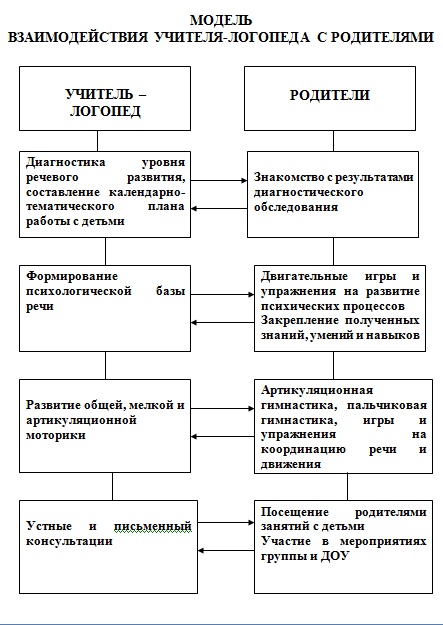  2.5 Часть программы, формируемая участниками образовательных отношений.      Вся коррекционная работа с детьми, имеющими нарушения речи, строится в тесной взаимосвязи с другими специалистами, работающими в детском саду. Модели взаимодействия учителя-логопеда с педагогами ДОУ представлены на схемах. Совместная коррекционная деятельность учителя-логопеда и воспитателя.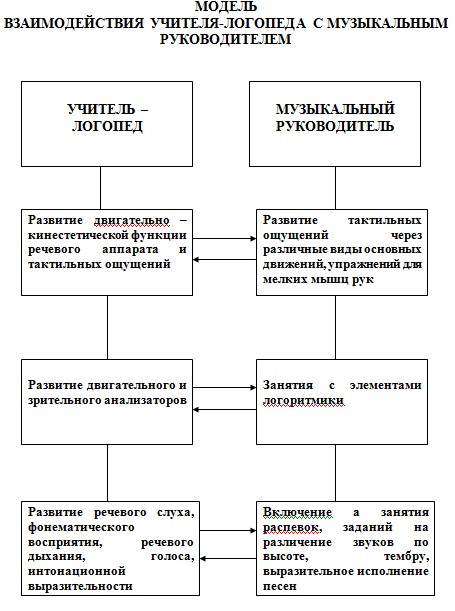 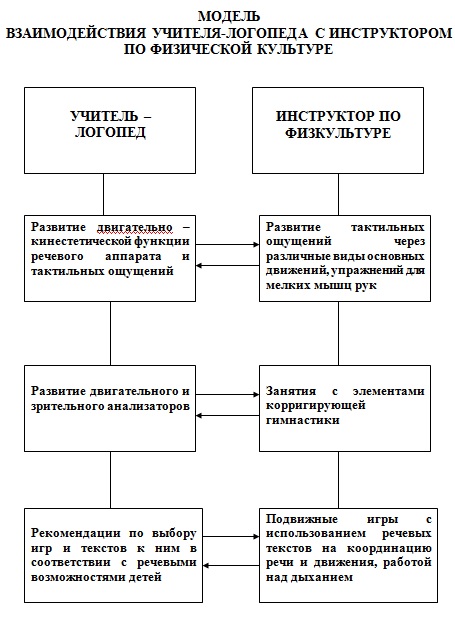 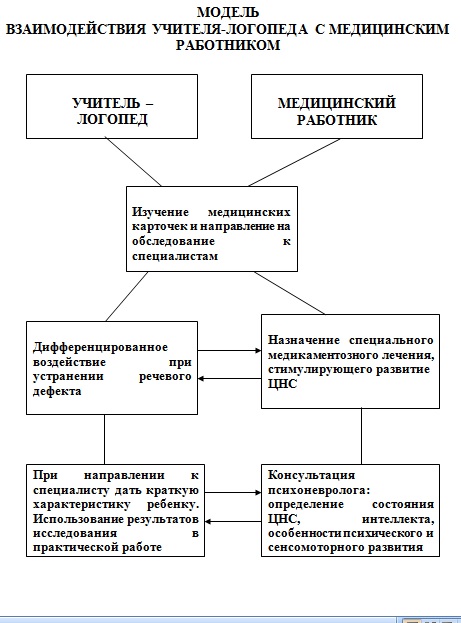 3. ОРГАНИЗАЦИОННЫЙ  РАЗДЕЛ 3.1 Организация образовательной деятельности       Структура образовательного процесса в подготовительной к школе группе для детей с ТНР в течение дня состоит из трех блоков.1. Первый блок (продолжительность с 7.00 до 9.00 часов) включает:- совместную деятельность воспитателя с детьми;- свободную самостоятельную деятельность детей.2. Второй блок (продолжительность с 9.00 до 13.00 часов) представляет собой непосредственно образовательную деятельность с квалифицированной коррекцией недостатков речевого развития детей, которая организуется в форме игровых занятий.3. Третий блок (продолжительность с 15.30 до 19.00 часов); - коррекционная, развивающая деятельность детей с взрослыми, осуществляющими образовательный процесс;- самостоятельная деятельность детей и их совместная деятельность с воспитателем.          Образовательная деятельность с детьми рассчитана на пятидневную рабочую неделю. Продолжительность учебного года - с 1 сентября по 31 августа. Четыре недели в году (две в начале сентября и две в конце мая) отводятся на диагностику уровня знаний и умений детей по всем разделам программы. В летний период непосредственная образовательная деятельность реализуется  в виде развивающих игр на свежем воздухе, спортивных праздников, экскурсий и других мероприятий.          Основными формами организации логопедической работы являются ежедневные индивидуальные и подгрупповые коррекционно-развивающие занятия с детьми. Индивидуальные занятия проводятся не менее двух раз в неделю с каждым ребенком.      Продолжительность занятий зависит от возрастных и индивидуальных особенностей ребенка:для индивидуальных занятий  10 - 15 минут;для подгрупповых занятий  25-30  минут.      Во время организации  коррекционной образовательной деятельности  учитываются следующие методологические  подходы развивающего обучения:- необычное начало занятия;- присутствие на занятии «духа открытия»;- удержание взрослым паузы для «включения» мыслительных процессов детей;- предусмотренность при подготовке к проведению занятия вариативности ответов детей;- не оставление без внимания ни одного ответа;- развитие речи в любых формах деятельности;- учёт возможностей и терпимое отношение к затруднениям детей;- обучение видению многовариативности выполнения задания;- поддержка у детей ощущения успешности.          В ходе непосредственно организованной образовательной деятельности статического характера проводится физкультминутка.3.2 Система коррекционной образовательной деятельности 3.3 Реализуемые образовательные технологии в группеТехнологии формирования и обследования произносительной стороны речиПожиленко Е.Л. Волшебный мир звуков. – М., 1999.Селиверстов В.И. Речевые игры с детьми. – М., 1994.Ткаченко Т.А. Если ребенок плохо говорит. – СПб, 2000.Филичева Т.Б., Туманова Т.В. Дидактические материалы для обследования и формирования речи детей дошк. возраста. – М., 2009.Технологии формирования слоговой структуры словаАгранович З. Е. Логопедическая работа по преодолению нарушения слоговой структуры слов у детей. – СПб, 2000.Ткаченко Т. А. Коррекция нарушений слоговой структуры слова. – М., 2001. Технологии обогащения и активизации словарного запасаЕфименкова Л.Н. Формирование речи у дошкольников. – М., 1981.Крупенчук О.И. Научите меня говорить правильно! Комплексная методика подготовки ребенка к школе. – СПб, 2013.Теремкова Н.Э. Логопедические домашние задания для детей 5-7 лет с ОНР (1,2,3,4). – М., 2015.Филичева Л.Н., Туманова Т.В., Чиркина Г.В. Воспитание и обучение детей дошкольного возраста с ОНР. – М., 2009.Филичева Т.Б.,Чиркина Г.В. Устранение ОНР у детей дошкольного возраста. Практическое пособие. – М.,  2005.Технологии формирования грамматического строя речиЕфименкова Л.Н. Формирование речи у дошкольников. – М., 1981.Крупенчук О.И. Научите меня говорить правильно! Комплексная методика подготовки ребенка к школе. – СПб, 2013.Теремкова Н.Э. Логопедические домашние задания для детей 5-7 лет с ОНР (1,2,3,4). – М., 2015. Филичева Т.Б.,Чиркина Г.В. Устранение ОНР у детей дошкольного возраста. Практическое пособие. – М.,  2005.Филичева Л.Н., Туманова Т.В., Чиркина Г.В. Воспитание и обучение детей дошкольного возраста с ОНР. – М., 2009.Технологии формирования связной речиКоноваленко В.В., Коноваленко С.В. Формирование связной речи и логического мышления у детей старшего дошкольного возраста с ОНР. – М., 2003.Коноваленко В.В., Коноваленко С.В. Фронтальные логопедические занятия в  подготовительной группе. – М., 1998.Крупенчук О.И. Научите меня говорить правильно! Комплексная методика подготовки ребенка к школе. – СПб, 2013.Теремкова Н.Э. Логопедические домашние задания для детей 5-7 лет с ОНР (1,2,3,4). – М., 2015.Филичева Л.Н., Туманова Т.В., Чиркина Г.В. Воспитание и обучение детей дошкольного возраста с ОНР. – М., 2009.Технологии обучения грамотеКрупенчук О.И. Научите меня говорить правильно! Комплексная методика подготовки ребенка к школе. – СПб, 2013.Филичева Л.Н., Туманова Т.В., Чиркина Г.В. Воспитание и обучение детей дошкольного возраста с ОНР. – М., 2009.3.4 Организация развивающей предметно-пространственной среды        Для  успешной реализации Программы  необходима предметно-пространственная развивающая среда: оснащение логопедического кабинета необходимым оборудованием, дидактическими материалами и наглядными пособиями.3.5  Методическое обеспечение образовательной деятельностиРеализация рабочей программы обеспечивается специально подобранным учебно-методическим комплексом.Адаптированная образовательная программа дошкольного образования ГБДОУ № 39 комбинированного вида Колпинского района Спб. – Принято Педагогическим Советом от 10.04.2015.Адаптированная основная образовательная программа для дошкольников с ТНР / под ред. проф. Л.В. Лопатиной. - СПб, 2014.Агранович З.Е. Сборник домашних заданий для преодоления недоразвития фонематической стороны речи у старших дошкольников. – СПб, 2012.Агранович З.Е. Сборник домашних заданий для преодоления лексико-грамматического недоразвития у  дошкольников с ОНР. – СПб, 2013.Арбекова Н.Е. Развиваем связную речь у детей 6 лет с ОНР. Альбом № 1. Мир растений. - М., 2013.Арбекова Н.Е. Развиваем связную речь у детей 6 лет с ОНР. Альбом № 2. Мир животных. - М., 2013.Арбекова Н.Е. Развиваем связную речь у детей 6 лет с ОНР. Альбом № 3. Мир человека. - М., 2013.Арбекова Н.Е. Конспекты фронтальных занятий логопеда. – М., 2013.Волкова Г.А. Методика психолого-педагогического обследования детей с нарушениями речи. Вопросы дифференциальной диагностики. – СПб, 2009.Воробьева Т.А., Воробьева П.А. Дыхание и речь. Работа над дыханием в комплексной методике коррекции звукопроизношения. – СПб, 2014.Воробьева Т.А., Крупенчук О.И. Логопедические упражнения для детей 4-6 лет. – СПб, 2011.Воробьева Т.А., Крупенчук О.И. Мяч и речь. – СПб, 2003.Зажигина О.А. Игры для развития мелкой моторики с использованием нестандартного оборудования. – СПб, 2012.Карпова С.И., Мамаева В.В. Развитие речи и познавательных способностей дошкольников 6-7 лет. – СПб, 2015. Коноваленко В.В., Коноваленко С.В. Дидактический материал для логопедов. Автоматизация звуков. Альбом 1-7. – М., 2015.Коноваленко В.В., Коноваленко С.В. Фронтальные логопедические занятия в подготовительной группе. Пособие для логопедов. – М., 1999.Коноваленко В.В., Коноваленко С.В. Тетрадь для логопедических домашних заданий (на все группы звуков). – М., 2012.Крупенчук О.И. Пальчиковые игры для детей 4-7 лет. – СПб, 2012.Крупенчук О.И. Научите меня говорить правильно! Комплексная методика подготовки ребенка к школе. – СПб, 2013.Крупенчук О.И. Тренируем пальчики – развиваем речь  6+. – СПб, 2015.Нищева Н.В. Система коррекционной работы в логопедической группе для детей с ОНР. – СПб, 2005.Нищева Н.В. Конспекты подгрупповых логопедических занятий в подготовительной к школе группе детского сада для детей с ОНР (в 2-х частях). – СПб, 2014.Перегудова Т.С., Османова Г.А. Вводим звуки в речь. Картотека заданий для автоматизации звуков [с,з,ц], [ш,ж], [ч,щ], [л,ль], [р,рь]. – СПб, 2015.Теремкова Н.Э. Логопедические домашние задания для детей 5-7 лет с ОНР (1,2,3,4). – М., 2015.Филичева Т.Б. Особенности формирования речи у детей дошкольного возраста. – М., 2000.Филичева Т.Б., Туманова Т.В. Дидактические материалы для обследования и формирования речи детей дошкольного возраста. – М., 2009.Филичева Т.Б., Туманова Т.В., Чиркина Г.В. Воспитание и обучение детей дошкольного возраста с ОНР. – М., 2009. Электронные образовательные ресурсы: составленные презентации по лексическим темам, по грамоте.ЛЕТНИЙ ОЗДОРОВИТЕЛЬНЫЙ ПЕРИОД (июнь-июль 2019 г.)Разделы рабочей программыСтраницы1.Целевой раздел21.1Пояснительная записка:                                                    Нормативно-правовые документы                                                                   Цели и задачи Программы                                                   Принципы и подходы к формированию Программы    Особенности речевого развития детей с ТНР2                 1.2Целевые ориентиры 112.Содержательный раздел13   2.1  Описание образовательной деятельности                          Содержание логопедической работы                    Подготовительный этап логопедической работы               Основной этап логопедической работы                            Интеграция логопедической работы в образовательных областях: «Социально-коммуникативное развитие»               «Познавательное развитие»                                                     «Речевое развитие»                                                                «Художественно-эстетическое развитие»                              «Физическое развитие»13            13            15            19            312.2Модель организации образовательного процесса      432.3Развернутое комплексно-тематическое планирование на учебный год462.4Формы взаимодействия с родителями592.5 Часть  Программы, формируемая участниками образовательных отношений633.Организационный раздел   673.1 Организация коррекционной образовательной деятельности673.2Система коррекционной образовательной деятельности693.3 Реализуемые образовательные технологии703.4Организация развивающей предметно-пространственной среды723.5 Методическое обеспечение образовательной деятельности75Приложение78 Годовой план работы учителя-логопедаСовместная образовательная деятельность учителя-логопеда с детьмиСовместная образовательная деятельность учителя-логопеда с детьмиСамостоятельная деятельность детейОбразовательная деятельность в семьеНепосредственно образовательная логопедическая деятельностьОбразовательная деятельность в режимных моментахСамостоятельная деятельность детейОбразовательная деятельность в семье1. Фронтальная НОД2. Подгрупповая НОД3. Индивидуальная НОД4. Дидактические игры5. Настольно-печатные игры6. Компьютерные обучающие игры и программы7. Разучивание скороговорок, чистоговорок, стихотворений8. Речевые задания и упражнения9. Работа по нормализации звукопроизношения, обучению пересказу, составлению описательного рассказа1. Пальчиковые игры и упражнения2. Мимические, логоритмические артикуляционные дыхательные гимнастики3. Речевые дидактические игры 4. Чтение5. Тренинги (действия по речевому образцу учителя-логопеда)6. Праздники, развлечения1. Сюжетно-ролевые игры2. Дидактические игры3. Настольно-печатные игры4. Словотворчество5. Совместная продуктивная и игровая деятельность 1. Выполнение рекомендаций учителя-логопеда по исправлению нарушений в речевом развитии2. Речевые игры3. Беседы4. Чтение книг, рассматривание иллюстраций5. Заучивание скороговорок, потешек, чистоговорок, стихотворений6. Игры-драмматизации Учебные дни	Содержание работы1-йЗнакомство с детьми в игре, в беседе, наблюдение за ними в группе — в игре, в общении друг с другом Уточнение списочного состава2-йЗнакомство с медицинской документацией Знакомство детей с кабинетом, объяснение правил поведения в нём Создание игровых ситуаций, побуждающих к общению Обследование слухового и зрительного внимания3-й	Обследование состояния мелкой моторики и мимической мускулатуры Показ игр по мелкой моторике, вызывание длительного выдоха в игре4-й	Обследование состояния артикуляционного аппарата Показ пособий по мелкой моторике Приглашение родителей: заполнение речевых карт — сбор анамнеза беременности и родов5-й	Обследование состояния звукопроизношения Беседы с родителями: сбор анамнеза раннего развития, перенесённых заболеваний и развития речи6-йОбследование воспроизведения слоговой структуры Показ игр по мелкой моторике Составление экрана звукопроизношения7-йОбследование фонематических представлений Показ игр на поддувание Игры для развития мелкой моторики и длительного выдоха8-йОбследование словоизменения Показ упражнений для шеи и плеч Игры для развития мелкой моторики и длительного выдохи9-йОбследование по разделу «Словообразование» Игры для развития мелкой моторики и длительного выдоха10-йОбследование лексического запаса (обобщающие понятия) Упражнения для шеи и плеч Игры для развития мелкой моторики и длительного выдоха11-й	Обследование лексического запаса (антонимы, глагольный словарь, прилагательные) Показ самомассажа лица и шеи Игры для развития мелкой моторики и длительного выдоха12-й	Обследование понимания речи Показ упражнений по мелкой моторике с предметами Самомассаж лица и шеи Игры для развития мелкой моторики и длительного выдоха Упражнения для шеи и плеч13-йОбследование связной речи Показ упражнений на воспроизведение ритмов Игры для развития мелкой моторики и длительного выдоха Упражнения для шеи и плеч Самомассаж лица и шеи14-й	Уточнение диагнозов, консультации с врачами-специалистами и психологом Выполнение упражнений для пальцев, шеи и плеч Игры для развития мелкой моторики и длительного выдоха Самомассаж лица и шеи15-йЗавершение обследования, подведение итогов, заполнение всех разделов речевых карт Совещание с воспитателями по итогам совместного обследования Составление перспективного и календарного планов Выполнение упражнений для пальцев, шеи и плеч Игры для развития мелкой моторики и длительного выдоха Самомассаж лица и шеи Подготовка и проведение родительского собранияДатаЛексическая темаЗнакомство со звуком, буквой                                                         Сентябрь                                                         Сентябрь                                                         Сентябрь1-2 недели /03-14/Обследование детей специалистамиОбследование детей специалистами3 неделя    /17-21/Сад-огород (овощи, фрукты, ягоды)Звуки  А, У, О. Буквы А,У,О4 неделя    /24-28/Золотая осень. Деревья      Звуки  М и МЬ. Буква М  ОктябрьОктябрьОктябрь1 неделя    /01-05/Откуда хлеб пришел (проект)Звуки П-ПЬ.Буква П2 неделя    /08-12/Лес. ГрибыЗвуки Х-ХЬ.Буква Х3 неделя    /15-19/Дикие животные и птицыЗвуки К-КЬ.Буква К. Звуки К-Х4 неделя    /22-26/Домашние животные и птицыЗвуки Т-ТЬ.Буква Т.  Звуки П-Т5 неделя    /29-02/Перелетные птицыЗвуки и буквы И,Ы.     Звуки И-ЫНоябрьНоябрьНоябрь1 неделя    /05-09/Наш город. Моя улицаЗвуки С-СЬ.     Буква С2 неделя    /12-16/ТранспортЗвуки Н-НЬ.Буква Н3 неделя    /19-23/Транспорт. ПДДЗвуки З-ЗЬ. Буква З. Звуки С-З4 неделя    /26-30/ПрофессииЗвуки Б-БЬ.Буква Б.Звуки П-БДекабрьДекабрьДекабрь1 неделя   /03-07/Зима. Зимние забавыЗвуки Д-ДЬ.Буква Д.  Звуки Т-Д2 неделя    /10-14/Зима. Одежда, обувь, головные уборыЗвуки В-ВЬ.Буква В.3 неделя    /17-21/Игрушки. Новогодняя игрушка (проект)Звуки Г- ГЬ.Буква Г.  Звуки К-Г4 неделя    /24-28/Скоро, скоро Новый год!Звук и буква ЭЯнварьЯнварьЯнварь1 неделя    /31-04/зимние каникулы2 неделя    /07-11/Народные праздники на Руси. Русский фольклорЗвуки Л-ЛЬ. Буква Л3 неделя    /14-18/Зимующие птицыЗвук  и буква Ш.Звуки С-Ш4 неделя    /21-25/Животные СевераБуква Я5 неделя    /28-01/Животные жарких странЗвуки Р-РЬ.Буква Р. Звуки Л-РФевральФевральФевраль1 неделя    /04-08/Бытовая техникаЗвук и буква Ж.Звуки Ш-Ж2 неделя    /11-15/Инструменты и материалыБуквы Е и Ё3 неделя    /18-22/День защитника Отечества. Военные профессииЗвук  и буква Ц.Звуки С-Ц4 неделя    /25-01/Моя семья (проект)Звук и буква Ч.Звуки Ч-ТЬМартМартМарт1 неделя    /04-08/Весна. Мамин праздникЗвуки Ч-СЬ2 неделя    /11-15/ Посуда. Труд повараБуква Ю3 неделя    /18-22/Комнатные растенияЗвуки Ф-ФЬ.Буква Ф. Звуки  Ф-В4 неделя    /25-29/  Вода. Обитатели рек и озерЗвук и буква Щ.Звуки Щ-СЬАпрельАпрельАпрель1 неделя    /01-05/Вода. Обитатели морей и океановЗвук и буква Й2 неделя    /08-12/ КосмосЗвуки Щ-Ч3 неделя    /15-19/Первые цветыЗвуки Щ-ТЬ4 неделя    /24-28/Обитатели морей и океановЗвуки Щ-ШМайМайМай1 неделя   /29-03/Весна в природеБуква Ь2 неделя    /06-10/День Победы3 неделя    /13-17/Школа. Школьные принадлежностиБуква Ъ4 неделя    /20-24/НасекомыеПовторение5 неделя    /27-31/Луговые цветыПовторениеИюньИюньИюнь1 неделя    /03-07/Здравствуй, лето!2 неделя    /10-14/Здоровый образ жизни3 неделя    /17-21/Лето в сказках, стихах, загадках4 неделя    /24-28/Все цвета радуги!Задачи, стоящие перед учителем-логопедомЗадачи, стоящие перед воспитателем1. Создание условий для проявления речевой активности и подражательности, преодоления речевого негативизма1. Создание обстановки эмоционального благополучия детей в группе2. Обследование речи детей, психических процессов, связанных с речью, двигательных навыков2. Обследование общего развития детей, состояния их знаний и навыков по программе предшествующей возрастной группы3. Заполнение речевой карты, изучение результатов обследования и определение уровня речевого развития ребенка3. Изучение результатов с целью перспективного планирования работы4.Обсуждение результатов обследования.4.Обсуждение результатов обследования.5. Развитие слухового внимания детей и сознательного восприятия речи5. Воспитание общего и речевого поведения детей, включая работу по развитию слухового внимания6. Развитие зрительной, слуховой, вербальной памяти6. Расширение кругозора детей7. Обучение детей процессам анализа, синтеза, сравнения предметов по их составным частям, признакам, действиям7. Развитие представлений детей о времени и пространстве, форме, величине и цвете предметов (сенсорное воспитание детей)8. Развитие подвижности речевого аппарата, речевого дыхания и на этой основе работа по коррекции звукопроизношения8. Развитие общей, мелкой и артикуляционной моторики детей9. Развитие фонематического восприятия детей9. Выполнение заданий и рекомендаций логопеда10. Обучение детей процессам звуко-слогового анализа и синтеза слов, анализа предложений10. Закрепление речевых навыков, усвоенных детьми на логопедических занятиях11. Развитие восприятия ритмико-слоговой структуры слова11. Развитие памяти детей путем заучивания речевого материала разного вида12. Формирование предложений разных типов в речи детей по моделям, демонстрации действий, вопросам, по картине и по ситуации12. Контроль за речью детей по рекомендации логопеда, тактичное исправление ошибок13. Подготовка к овладению, а затем и овладение диалогической формой общения13. Развитие диалогической речи детей через использование подвижных, речевых, настольно-печатных игр, сюжетно-ролевых и игр-драматизаций, театрализованной деятельности детей, поручений в соответствии с уровнем развития детей14. Развитие умения объединять предложения в короткий рассказ, составлять рассказы-описания, рассказы по картинкам, сериям картинок, пересказы на основе материала занятий воспитателя для закрепления его работы14. Формирование навыка составления короткого рассказа, пересказа.ВремяНаправление работы                       Содержаниепонедельникпонедельникпонедельник9.00-13.00Коррекционно-развивающее взаимодействиеИндивидуальная и подгрупповая  работа, развивающие игры, развитие речи в режимных моментах, проектная деятельностьвторниквторниквторник13.00-14.0014.00-17.00Практикум для педагогов, изготовление и пополнение картотекИндивидуальное консультирование родителейВопросы организации коррекционной работыИндивидуальная работа в присутствии  родителей, мастер-классы, проектная деятельностьсредасредасреда09.00-09.3009.40-10.1010.20-13.00Организованная подгрупповая деятельность Организованная подгрупповая деятельностьКоррекционно-развивающее взаимодействиеНОДНОДИндивидуальная работа, развивающие игры, развитие речи в режимных моментахчетвергчетвергчетверг9.00-13.00Коррекционно-развивающее взаимодействиеИндивидуальная и подгрупповая  работа, развивающие игры, развитие речи в режимных моментах, проектная деятельностьпятницапятницапятница09.00-09.2509.35-10.0010.10-13.00Организованная подгрупповая деятельностьОрганизованная подгрупповая деятельностьКоррекционно-развивающее взаимодействиеНОДНОДИндивидуальная работа, развивающие игры, развитие речи в режимных моментах№Направление коррекционно-развивающей работыНазвание центра в логопедическом кабинете№Направление коррекционно-развивающей работыУчебно-дидактический материал1Речевое развитиеЦентр речевого и креативного развития 1Речевое развитиеЗеркало настенное, зеркала индивидуальныеСтулья для занятий у зеркала. Дыхательные тренажеры, игрушки, пособия для развития дыхания (свистки, свистульки, дудочки, воздушные шары и другие надувные игрушки, «Мыльные пузыри», перышки, сухие листочки и лепестки цветов и т.п.) Картотека материалов для автоматизации и дифференциации свистящих, шипящих звуков, аффрикат, сонорных и йотированных звуков (слоги, слова, словосочетания, предложения, потешки, чистоговорки, скороговорки, тексты, словесные игры). Логопедический альбом для обследования лиц с выраженными нарушениями произношения (Смирнова И. А. Логопедический альбом для обследования лиц с выраженными нарушениями произношения. — СПб.: ДЕТСТВО-ПРЕСС, 2004).Логопедический альбом для обследования звукопроизношения (Смирнова И. А. Логопедический альбом для обследования звукопроизношения. - СПб.: ДЕТСТВО-ПРЕСС, 2004). Логопедический альбом для обследования фонетико-фонематической системы речи (Смирнова И. А. Логопедический альбом для обследования фонетико-фонематической системы речи. - СПб.: ДЕТСТВО-ПРЕСС, 2004). «Букварь» (Жукова Н.С.). Сюжетные картинки, серии сюжетных картинок.  «Алгоритмы» описания игрушки, фрукта, овоща, животного.  Лото, домино и другие настольно-печатные игры по изучаемым темам. Небольшие игрушки и муляжи по изучаемым темам, разнообразный счетный материал.  Предметные и сюжетные картинки для автоматизации и дифференциации свистящих и шипящих звуков, аффрикат, сонорных и йотированных звуков в словах, предложениях, текстах.  Настольно-печатные дидактические игры для формирования и совершенствования грамматического строя речи.  Раздаточный материал и материал для фронтальной работы по формированию навыков звукового и слогового анализа и синтеза (семафоры, плоскостные изображения звуковых птичек, светофорчики для определения места звука в слове, пластиковые круги квадраты разных цветов).  Настольно-печатные дидактические игры для развития навыков звукового и слогового анализа и синтеза («Подбери схему», «Помоги Незнайке», «Волшебные дорожки» и т.п.).  Раздаточный материал и материал для фронтальной работы для анализа и синтеза предложений.  Разрезной и магнитный алфавит.   Слоговые таблицы.  Наборы игрушек для инсценировки сказок.  Настольно-печатные игры для совершенствования навыков языкового анализа и синтеза. Дидактические игры: «Речевое лото», «Логопедическое домино», «Расшифруй слово», «Прочитай по первым буквам»,  «Гусенички»,  «Рифмовочки-нерифмовочки», «Гласный-согласный», «Звонкий – глухой», «Логопедический поезд», «Делим слова на слоги» и прочее.2Развитие психических функций2Развитие психических функций1. Звучащие игрушки (погремушки, пищалки, свистки, дудочки, колокольчики, бубен, звучащие мячики и волчки). 2. Кассета с записью «голосов природы» (шелеста листьев, морского прибоя, летнего дождя, вьюги, пения птиц и т.п.). 3. Предметные картинки с изображениями зверей и птиц. 4. Предметные картинки с изображениями звучащих игрушек и предметов. 5. Карточки с наложенными и «зашумленными» изображениями предметов по всем лексическим темам. 6. Настольно-печатные игры для развития зрительного восприятия и профилактики нарушений письменной речи («Узнай по контуру», «Чья тень?», «Чего не хватает?», «Узнай по деталям»). 7. Настольно-печатные игры для развития цветовосприятия и цветоразличения («Радуга», «Разноцветные мешочки» и т.п.).8. Экран. 9. Палочки Кюизенера. 10. Блоки Дьенеша. 11. Занимательные игрушки для развития тактильных ощущений («Тактильные кубики», «Тактильные коврики»). 12. «Волшебный мешочек» с мелкими деревянными и пластиковыми игрушками. 3Развитие мелкой моторики и праксиса.3Развитие мелкой моторики и праксиса.1. Плоскостные изображения предметов и объектов для обводки по всем изучаемым лексическим темам. 2. Разрезные картинки и пазлы по всем изучаемым темам. 3. Игра «Составь из частей» для магнитной доски по всем темам. 4. Массажные мячики разных цветов и размеров. 5. Мяч среднего размера. 6. Игрушки-шнуровки, игрушки-застежки. №п/пСодержание работыСодержание работыЦель работыФорма проведенияФорма проведенияФорма проведенияФорма проведенияСрокСрокКонечный результатКонечный результатКонечный результатКонечный результатКонечный результат1Диагностическая работаДиагностическая работаДиагностическая работаДиагностическая работаДиагностическая работаДиагностическая работаДиагностическая работаДиагностическая работаДиагностическая работаДиагностическая работаДиагностическая работаДиагностическая работаДиагностическая работаДиагностическая работа1.1Психолого-логопедическое обследование детей подготовительной к школе логопедической группыПсихолого-логопедическое обследование детей подготовительной к школе логопедической группыАнализ речевых нарушений, определение направления коррекционно-развивающей работы с детьмиАнализ речевых нарушений, определение направления коррекционно-развивающей работы с детьмиДиагностическая методика, тесты, наблюдения, беседыДиагностическая методика, тесты, наблюдения, беседыСентябрь, майСентябрь, майСентябрь, майСентябрь, майЗаполнение речевых карт, составление индивидуальных маршрутов сопровождения. Рекомендации педагогам и родителям.Заполнение речевых карт, составление индивидуальных маршрутов сопровождения. Рекомендации педагогам и родителям.Заполнение речевых карт, составление индивидуальных маршрутов сопровождения. Рекомендации педагогам и родителям.Заполнение речевых карт, составление индивидуальных маршрутов сопровождения. Рекомендации педагогам и родителям.1.2Диагностика речевого развития массовых групп ГБДОУ №8Диагностика речевого развития массовых групп ГБДОУ №8Анализ речевых нарушений, систематизация результатов обследования для дальнейшего комплектования логопедических групп на следующий учебный годАнализ речевых нарушений, систематизация результатов обследования для дальнейшего комплектования логопедических групп на следующий учебный годДиагностическая методика, тесты, наблюдения, беседыДиагностическая методика, тесты, наблюдения, беседыСентябрь-ноябрьСентябрь-ноябрьСентябрь-ноябрьСентябрь-ноябрьСоставление акта состояния речевого развития. Рекомендации педагогам и родителям.Составление акта состояния речевого развития. Рекомендации педагогам и родителям.Составление акта состояния речевого развития. Рекомендации педагогам и родителям.Составление акта состояния речевого развития. Рекомендации педагогам и родителям.2Организационно-методическая работаОрганизационно-методическая работаОрганизационно-методическая работаОрганизационно-методическая работаОрганизационно-методическая работаОрганизационно-методическая работаОрганизационно-методическая работаОрганизационно-методическая работаОрганизационно-методическая работаОрганизационно-методическая работаОрганизационно-методическая работаОрганизационно-методическая работаОрганизационно-методическая работаОрганизационно-методическая работа2.1Подготовка кабинета к новому учебному году. Оснащение предметно-развивающей средыОснащение предметно-развивающей средыОснащение предметно-развивающей средыОснащение предметно-развивающей средыОформление картотеки. Изготовление пособий. Подбор и систематизация дидактического, наглядного материала в соответствии с возрастом детейОформление картотеки. Изготовление пособий. Подбор и систематизация дидактического, наглядного материала в соответствии с возрастом детейОформление картотеки. Изготовление пособий. Подбор и систематизация дидактического, наглядного материала в соответствии с возрастом детей        Сентябрь        Сентябрь        Сентябрь        Сентябрь        СентябрьГотовность кабинета к индивидуально-подгрупповым занятиям2.2Работа с документацией:- уточнение графика работы- планирование коррекционного  процесса- составление рабочей     программыСистематизация направлений и требований к коррекционной работеСистематизация направлений и требований к коррекционной работеСистематизация направлений и требований к коррекционной работеСистематизация направлений и требований к коррекционной работеОформление документации               Оформление документации               Оформление документации                     Сентябрь      Сентябрь      Сентябрь      Сентябрь      СентябрьСоответствие документации методическим требованиям2.3Работа в ПМПк Взаимодействие специалистов в коррекционно-развивающей работе Взаимодействие специалистов в коррекционно-развивающей работе Взаимодействие специалистов в коррекционно-развивающей работе Взаимодействие специалистов в коррекционно-развивающей работе Оформление документацииОформление документацииОформление документацииДва раза в годДва раза в годДва раза в годДва раза в годДва раза в годПовышение эффективности коррекционно-развивающей работы2.4Отчет о проделанной работеОтслеживание эффективности коррекционной работы за годОтслеживание эффективности коррекционной работы за годОтслеживание эффективности коррекционной работы за годОтслеживание эффективности коррекционной работы за годАнализ документацииАнализ документацииАнализ документацииМай Май Май Май Май Отчет3Коррекционно-педагогическая работаКоррекционно-педагогическая работаКоррекционно-педагогическая работаКоррекционно-педагогическая работаКоррекционно-педагогическая работаКоррекционно-педагогическая работаКоррекционно-педагогическая работаКоррекционно-педагогическая работаКоррекционно-педагогическая работаКоррекционно-педагогическая работаКоррекционно-педагогическая работаКоррекционно-педагогическая работаКоррекционно-педагогическая работаКоррекционно-педагогическая работа3.1Создание учебных групп с учетом структуры нарушенияОптимизация коррекционной работыОптимизация коррекционной работыОптимизация коррекционной работыОптимизация коррекционной работыСоздание подгруппСоздание подгруппСентябрьСентябрьСентябрьСентябрьСентябрьСписок подгруппСписок подгрупп3.2Организация совместной деятельности с детьмиКоррекционно-развивающее взаимодействиеКоррекционно-развивающее взаимодействиеКоррекционно-развивающее взаимодействиеКоррекционно-развивающее взаимодействиеПроведение индивидуальных, подгрупповых и фронтальных занятийПроведение индивидуальных, подгрупповых и фронтальных занятийВ течение года (по плану)В течение года (по плану)В течение года (по плану)В течение года (по плану)В течение года (по плану)Повышение уровня познавательных интересов. Развитие навыков взаимодействия. Стимуляция развития речевых центров. Применение речевых умений в изменяющейся обстановке.Повышение уровня познавательных интересов. Развитие навыков взаимодействия. Стимуляция развития речевых центров. Применение речевых умений в изменяющейся обстановке.4Работа с воспитателямиРабота с воспитателямиРабота с воспитателямиРабота с воспитателямиРабота с воспитателямиРабота с воспитателямиРабота с воспитателямиРабота с воспитателямиРабота с воспитателямиРабота с воспитателямиРабота с воспитателямиРабота с воспитателямиРабота с воспитателямиРабота с воспитателями4.1Анализ результатов диагностического обследованияПланирование коррекционной работы с детьми речевой группыПланирование коррекционной работы с детьми речевой группыПедагогическое совещаниеПедагогическое совещаниеПедагогическое совещаниеПедагогическое совещаниеСентябрьСентябрьСентябрьСентябрьСоставление индивидуального маршрута развития ребенкаСоставление индивидуального маршрута развития ребенкаСоставление индивидуального маршрута развития ребенка4.2Календарно-тематическое планирование НОД в речевой группеПланирование коррекционной работы с детьми речевой группыПланирование коррекционной работы с детьми речевой группыПедагогическое совещаниеПедагогическое совещаниеПедагогическое совещаниеПедагогическое совещаниеСентябрьСентябрьСентябрьСентябрьКалендарно-тематическое планированиеКалендарно-тематическое планированиеКалендарно-тематическое планирование4.3Еженедельные задания логопеда воспитателям подготовительной к школе  логопедической группыПомощь воспитателям в подборе практических упр., заданий для коррекционной работы с детьмиПомощь воспитателям в подборе практических упр., заданий для коррекционной работы с детьмиКонсультацииКонсультацииКонсультацииКонсультацииВ течение годаВ течение годаВ течение годаВ течение годаТетрадь взаимодействия логопеда и воспитателяТетрадь взаимодействия логопеда и воспитателяТетрадь взаимодействия логопеда и воспитателя4.4Проектная деятельностьСоздание педагогических условий для речевого развития обучающихсяСоздание педагогических условий для речевого развития обучающихсяПредставлены в паспорте проекта Представлены в паспорте проекта Представлены в паспорте проекта Представлены в паспорте проекта В течение годаВ течение годаВ течение годаВ течение годаПаспорт проекта, результаты продуктивной деятельностиПаспорт проекта, результаты продуктивной деятельностиПаспорт проекта, результаты продуктивной деятельности4.5Тематические консультации с проведением мастер-класса:- «Артикуляционная гимнастика – весело и интересно»;- «Такие разные звуки»Показать практические упражнения для профилактики и коррекции речевых нарушенийПоказать практические упражнения для профилактики и коррекции речевых нарушенийПрактикумПрактикумПрактикумПрактикумОктябрь, ноябрьОктябрь, ноябрьОктябрь, ноябрьОктябрь, ноябрьКонспекты мастер-классаКонспекты мастер-классаКонспекты мастер-класса4.6Показ итогового занятия совместно с воспитателямиОбмен опытомОбмен опытомОткрытое занятиеОткрытое занятиеОткрытое занятиеОткрытое занятие          Апрель          Апрель          Апрель          АпрельКонспект НОДКонспект НОДКонспект НОД4.7Отчет по проведению коррекционно-развивающей работы с детьми подготовительной к школе логопедической группыРезультат коррекционно-развивающей работыРезультат коррекционно-развивающей работыОткрытое занятиеОткрытое занятиеОткрытое занятиеОткрытое занятие            Май            Май            Май            МайАналитический отчетАналитический отчетАналитический отчет5Работа с родителямиРабота с родителямиРабота с родителямиРабота с родителямиРабота с родителямиРабота с родителямиРабота с родителямиРабота с родителямиРабота с родителямиРабота с родителямиРабота с родителямиРабота с родителямиРабота с родителямиРабота с родителями5.1Анализ результатов диагностического обследованияАнализ результатов диагностического обследованияПознакомить родителей с результатами реч. развития детей на начало и конец учебного годаИндивидуальные беседы с родителямиИндивидуальные беседы с родителямиИндивидуальные беседы с родителямиИндивидуальные беседы с родителямиСентябрь, майСентябрь, майЖурнал  работы с родителямиЖурнал  работы с родителямиЖурнал  работы с родителямиЖурнал  работы с родителямиЖурнал  работы с родителями5.2Групповое родительское собрание на тему «Вот и стали мы на год взрослее!»Групповое родительское собрание на тему «Вот и стали мы на год взрослее!»Познакомить родителей с направлениями коррекционной работы, привлечь к коррекционной работеВыступление на родительском собрании Выступление на родительском собрании Выступление на родительском собрании Выступление на родительском собрании СентябрьСентябрьКонспект выступленияКонспект выступленияКонспект выступленияКонспект выступленияКонспект выступления5.3Оформление стенда «Советы логопеда» (размещение на стенде рекомендаций по развитию словарного запаса, грамматических категорий, связной речи)Оформление стенда «Советы логопеда» (размещение на стенде рекомендаций по развитию словарного запаса, грамматических категорий, связной речи)Расширение знаний родителей о коррекционной работе с детьмиЗаочная консультацияЗаочная консультацияЗаочная консультацияЗаочная консультация1 раз в неделю1 раз в неделюСтендСтендСтендСтендСтенд5.4Родительские пятиминуткиРодительские пятиминуткиПомощь родителямИндивидуальные консультацииИндивидуальные консультацииИндивидуальные консультацииИндивидуальные консультацииВ течение годаВ течение годаЖурнал  работы с родителями Журнал  работы с родителями Журнал  работы с родителями Журнал  работы с родителями Журнал  работы с родителями 5.5Групповое родительское собрание Групповое родительское собрание Подведение итогов работы за первое полугодие. Определение дальнейших путей коррекц. обученияВыступление на родительском собранииВыступление на родительском собранииВыступление на родительском собранииВыступление на родительском собранииДекабрьДекабрьКонспект выступленияКонспект выступленияКонспект выступленияКонспект выступленияКонспект выступления5.6Тематические консультации:- «Читаем всей семьей»;- «Учите, играя!»Тематические консультации:- «Читаем всей семьей»;- «Учите, играя!»Методические рекомендацииПрактикум, консультацияПрактикум, консультацияПрактикум, консультацияПрактикум, консультацияДекабрьФевральДекабрьФевральКонспект мероприятияКонспект мероприятияКонспект мероприятияКонспект мероприятияКонспект мероприятия5.7Итоговое родительское собраниеИтоговое родительское собраниеАнализ эффективности взаимосвязи специалистов ДОУ и родителейВыступление на родительском собрании. АнкетированиеВыступление на родительском собрании. АнкетированиеВыступление на родительском собрании. АнкетированиеВыступление на родительском собрании. АнкетированиеМайМайКонспект выступленияКонспект выступленияКонспект выступленияКонспект выступленияКонспект выступления№п/пСодержание работыЦель работыФорма проведенияСрокИтог1Организационно-методическая работаОрганизационно-методическая работаОрганизационно-методическая работаОрганизационно-методическая работаОрганизационно-методическая работа1.1Работа с документацией:- планирование работы на  летний период;- составление рабочей     программы;- подготовка речевых карт и диагностических таблиц обследования детей к следующем учебном годуСистематизация  логопедической работыКомпьютерная обработка документовИюнь-июльСоответствие документации методическим требованиям1.2Обновление и пополнение методической базы логопедического кабинетаОснащение предметно-развивающей средыОформление картотеки по ЗКР. Изготовление и приобретение игровых пособий. Систематизация дидактического наглядного материала Июнь-июльГотовность кабинета к новому учебному году1.3Профессиональное самосовершенствованиеИзучение новинок методической литературыИнтернет-ресурсы, книжная ярмаркаИюнь-июльПовышение уровня педагогической компетентности2Коррекционно-педагогическая работа** В летний оздоровительный период изменяется направленность и содержание работы учителя-логопеда. Больше времени уделяется профилактической работе, меньше времени для коррекционно-развивающей деятельности. Коррекционно-педагогическая работа** В летний оздоровительный период изменяется направленность и содержание работы учителя-логопеда. Больше времени уделяется профилактической работе, меньше времени для коррекционно-развивающей деятельности. Коррекционно-педагогическая работа** В летний оздоровительный период изменяется направленность и содержание работы учителя-логопеда. Больше времени уделяется профилактической работе, меньше времени для коррекционно-развивающей деятельности. Коррекционно-педагогическая работа** В летний оздоровительный период изменяется направленность и содержание работы учителя-логопеда. Больше времени уделяется профилактической работе, меньше времени для коррекционно-развивающей деятельности. Коррекционно-педагогическая работа** В летний оздоровительный период изменяется направленность и содержание работы учителя-логопеда. Больше времени уделяется профилактической работе, меньше времени для коррекционно-развивающей деятельности. 2.1Организация совместной деятельности с детьмиПрофилактическая работа Коррекционно-развивающее взаимодействие- Проведение логопедических игр с детьми - Участие в проведении досуговых мероприятийИндивидуальная,  микрогрупповая ОД с детьми, оставленными для продолжения коррекционной работы  Июнь-июль (согласно календарному плану работы)Присутствие детей в ДОУ; индивидуальное расписаниеУкрепление физического и психического здоровья детей с учетом их индивидуальных  особенностей.Автоматизация поставленных звуков в речи3Работа с воспитателямиРабота с воспитателямиРабота с воспитателямиРабота с воспитателямиРабота с воспитателями3.1Совместное календарно-тематическое планирование деятельности на летний периодПовышение эффективности  работы с детьмиПедагогическое совещаниеМай-июньКалендарно-тематическое планирование на летний период3.2Тематические консультации: - «Логопедические игры на прогулке»;- «Речь и мяч»Методические рекомендацииПрактикумы, беседыИюньКартотека игр по ЗКР 4Работа с родителямиРабота с родителямиРабота с родителямиРабота с родителямиРабота с родителями4.1Информационный стенд «Советы логопеда» (размещение рекомендаций логопеда на лето по речевому развитию: «Впереди лето…», «Чтобы лето не прошло даром»)Расширение знаний родителей по воспитанию и образованию детейЗаочная консультация1 раз в 2 неделиНаглядный материал в формате А44.2Родительские пятиминутки (по запросу родителей)Педагогическая помощь родителямИндивидуальные консультацииИюнь-июльЖурнал  работы с родителями 